Автономная некоммерческая профессиональная образовательная организация Автономная некоммерческая профессиональная образовательная организация «УРАЛЬСКИЙ ПРОМЫШЛЕННО-ЭКОНОМИЧЕСКИЙ ТЕХНИКУМ»Электротехника и электроникаУчебно-методическое пособие по выполнению обязательной контрольной работы для заочной формы обучения для специальности «Техническое обслуживание и ремонт автомобильного транспорта» Екатеринбург 2014 г.Задания для выполнения обязательной контрольной работы разработаны на основе Федерального государственного образовательного стандарта среднего  профессионального образования по специальности СПО «Техническое обслуживание и ремонт автомобильного транспорта» , базовой подготовки, программы учебной дисциплины «Электротехника и электроника»Организация-разработчик:  АН ПОО «Уральский промышленно-экономический техникум»Разработчик: Ершоа А.Ю.,   преподаватель АН ПОО «Уральский промышленно-экономический техникум»Требования к выполнению и оформлению контрольной работы.Студенты выполняют одну домашнюю контрольную работу. Вариант контрольной работы определяется первой буквой фамилии и последней цифрой номера личного дела (шифра) студента. Например: студент Соколов И. П. имеет номер личного дела 356. Его вариант С/6. По первой букве фамилии в таблице 1 находит номера задач, которые он должен решать: для контрольной работы это будут задачи 2, 7, 12, 17, 21.Таблица 1Контрольная работа выполняется в отдельной ученической тетради в клетку или на листах формата А4 на обложке должны быть написаны: название контрольной работы, фамилия, имя, отчество студентаНа каждой странице должны быть оставлены поля шириной не менее . для замечаний рецензента, а в конце работы 2-3 страницы для рецензии и работы над ошибками. При оформлении контрольной работы студент  не должен пользоваться красными или зелеными чернилами или пастой.Приступая к решению задачи, студент должен изучить ее условие; уяснить, какие величины являются заданными и какие искомыми; записать условие задачи  полностью без сокращений; вычертить электрическую схему, соответствующую условию задачи, и показать на ней заданные и искомые величины, а также направление токов. Контрольное задание выполняется чернилами, графическая часть задания (схемы, кривые, векторные диаграммы) – карандашом с применением чертежных инструментов. При выполнении схем необходимо пользоваться условными графическими обозначениями, установленными ГОСТами. Решение задач должно сопровождаться краткими пояснениями.Текст, формулы, числовые выкладки должны быть четкими без помарок. Цифровая подстановка в уравнении должна даваться один раз без промежуточных сокращений и расчетов. Численное значение каждого символа должно обязательно занимать то же место в формуле, что и сам символ. Все расчеты необходимо вести в системе СИ. Буквенные  обозначения единиц измерения ставятся только возле окончательного результата и в скобки не заключаются, например, 120В, 13А, 100Вт. В конце контрольной работы необходима подпись автора и дата выполнения работы и список литературы, которым пользовался студент при выполнении домашней контрольной работы.Если контрольное задание не зачтено, студент обязан исправить ошибки, указанные преподавателем, и представить его на повторную рецензию. При возникновении затруднений при выполнении контрольной работы, студент может обратиться в техникум, для получения консультации.Контрольная работа, выполненная не в полном объеме, не по заданному варианту, небрежно, неразборчивым почерком возвращаются студенту без рецензии, с указанием причин возврата на титульном листе.Студенты, не сдавшие на проверку до начала сессии соответствующих решенных контрольных заданий и не имеющих зачет по лабораторным работам к сдаче экзамена не допускаются.МЕТОДИЧЕСКИЕ УКАЗАНИЯ К ВЫПОЛНЕНИЮ КОНТРОЛЬНОЙ РАБОТЫМетодические указания к решению задач 1…5 Эти задачи относятся к теме 2 "Электрические цени постоянного тока".Решение их требует знания закона Ома, формул мощности, первого закона Кирхгофа, свойств последовательного и параллельного, соединения резисторов.Краткие сведения о перечисленных выше понятияхНа рис. 1 изображен резистор, представляющий участок электрической цепи, где: U - электрическое напряжение на резисторе (участке цепи); R - электрическое сопротивление резистора (участка цепи); I - сила тока на резисторе (участке цепи).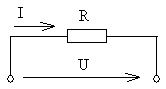   Рисунок 1 - Электрическая схема Закон Ома для участка цепиМежду этими электрическими величинами существует строго определенная связь. Она устанавливается законом Ома: Сила тока I на участке электрической цепи прямо пропорциональна напряжению U на его зажимах и обратно пропорциональна сопротивлению R этого участка цепи, т.е., тогда  , а, Единицы измерения:  тока I - А (ампер), напряжения U- В (вольт), сопротивления R - Ом (ом). Примечание:Единицы измерения всех электрических величин, получивших название в честь ученых, пишутся с прописной (заглавной) буквы.Мощность, потребляемая цепьюМощность - это скорость, с которой происходит преобразование энергии. Для участка цепи, изображенного на рисунке 1, электрическая мощность может быть определена по формулам:;  ;   Единица измерения мощности Р - Вт (ватт).Первый закон Кирхгофа           На рис. 2 показана часть электрической схемы с электрическим узлом или точкой разветвления (см. точку А). Это такая точка электрической схемы, где соединены три или большее число проводов (на  рис. 2 таких проводов 5).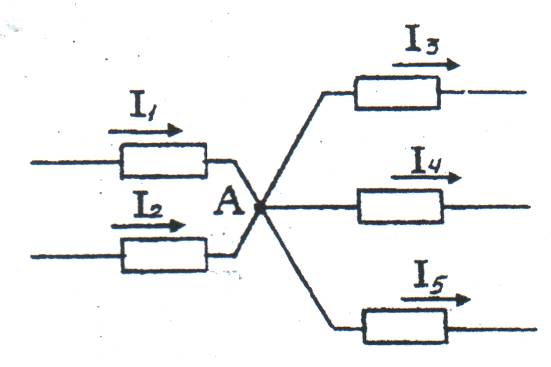 Рисунок 2 - Электрическая схемаПервый закон Кирхгофа устанавливает соотношение между токами в узле. Он формулируется так: Сумма токов, направленных к узлу, равна сумме токов, направленных от него. Для узла А можно написать: или так , а в общем виде  т. е.алгебраическая сумма токов в узле равна нулю. При этом токи, направленные от узла, считаются отрицательными.Последовательное соединение резисторов (рис. 3)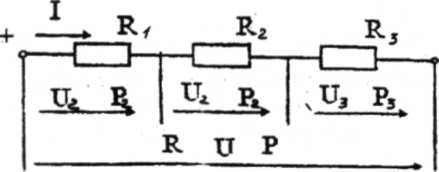    Рисунок 3 - Электрическая схемаСвойства этого вида соединения:На всех резисторах (участках) этой цепи протекает один и тот же ток: Эквивалентное сопротивление цепи равно сумме сопротивлений ее
резисторов (участков):    Напряжение на зажимах цепи равно сумме падений напряжений на ее отдельных резисторах (участках): Мощность, потребляемая цепью, равна сумме мощностей потребляемых каждым из резисторов (участков):   При решении задач, содержащих последовательное соединение элементов, следует учитывать не только вышеперечисленные свойства, но и правильно применять закон Ома и формулы мощности, необходимость использования которых может возникнуть как на отдельном участке, так и для всей цепи в целом. Для схемы, изображенной на рисунке 3, они должны быть записаны в виде:Параллельное соединение резисторов (рисунок 4)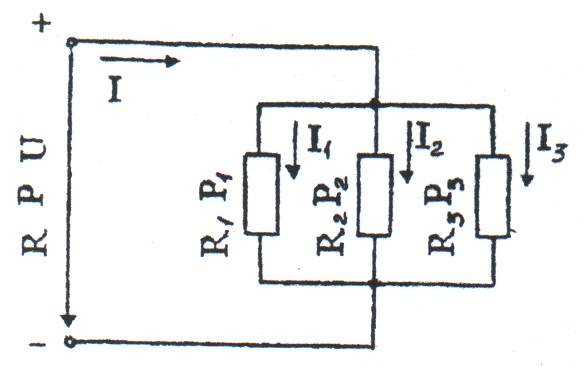   Рисунок 4 - Электрическая схемаСвойства этого вида соединения:На всех резисторах (участках) такой цепи действует одно и тоже напряжение:  Ток в неразветвленной части цепи равен сумме токов её ветвей    (это следует из 1 закона Кирхгофа).Полная (эквивалентная) проводимость цепи равна сумме проводимостей ее резисторов (участков):  или Мощность, потребляемая цепью, равна сумме мощностей потребляемых каждым из резисторов (участков):   Примечание:При определении эквивалентного сопротивления трех и большего числа резисторов рекомендуется вначале найти проводимость цепи, а затем ее сопротивление.  ;    При определении эквивалентного сопротивления двух резисторов рекомендуется применять формулу:    При решения задач, содержащих параллельное соединение элементов, следует учитывать не только выше перечисленные свойства, но и правильно применять закон Ома и формулы мощности, необходимость использования которых может возникнуть как на отдельном участке, так и для всей цепи в целом. Для схемы, изображенной на рисунке 4 они должны быть записаны в виде:Обратитесь к подобным формулам последовательного соединения.Проанализируйте их. Разберитесь, что в них общего и чем они отличаются друг от друга.Пример 1Для схемы, приведенной на рисунке 5 и представляющей смешанное соединение сопротивлений,  известно, что U = 250 В, R1 = 14 Ом,  R2 = 20 Ом,  R3 =50 Ом, ,  R4 =200 Ом,  R5 =40 Ом,  R6 =15 Ом  и  R7 =60 Ом.   Определить эквивалентное сопротивление    R этой   цепи, ток I и мощность Р, потребляемые цепью, а так же токи  I1 ,  I2 ,  I3 ,  I4 ,  I5 ,  I6,  I7 ,  , напряжения  U1  ,  U2 ,  U3 ,  U4 ,  U5 ,  U6 ,  U7   и мощность Р1 ,  Р2, Р3, Р4, Р5, Р6, Р7  на каждом резисторе.   Проверьте   решение   задачи методом баланса мощностей.Перед решением примера 1 необходимо внимательно прочитать общие методические указания к решению задач I ... 5 и только после этого приступить к  решению.В этом примере и в задачах 1...5 индекс тока, протекающего через резистор, индекс напряжения на нем и индекс мощности, потребляемой резистором, соответствуют индексу резистора. Например, на рисунок 5 резистор R3 характеризуется током I3, напряжением U3, мощностью Р3 .Схема электрической цепи, изображенная на рисунке 5, представляет собой смешанное соединение резисторов (оно состоит из последовательных и параллельных соединений элементов схемы), эквивалентное сопротивление такой цепи находится путем постепенного упрощения схемы и "свертывания" её так, чтобы получить одно сопротивление. При расчете токов в отдельных ветвях схему "развертывают" в обратном порядке.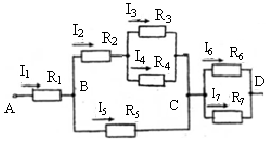     Рисунок 5 - Электрическая схемаРешение1. Резисторы  R3 и R 4 соединены параллельно, поэтому их общее сопротивление:       Теперь схема принимает вид, показанный на рисунке  6.  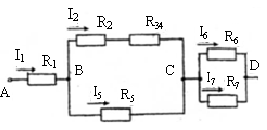 Рисунок 6 - Электрическая схемаНа этой схеме выделены буквами три участка (АВ, ВС, СД), которые соединены друг с другом последовательно.2. Резисторы R2 и R34 (см. рис. 6) соединены последовательно, их общее сопротивление: R2-4 = R2 + R34 = 20 + 40 = 60 Ом. Соответствующая схема приведена на рис. 7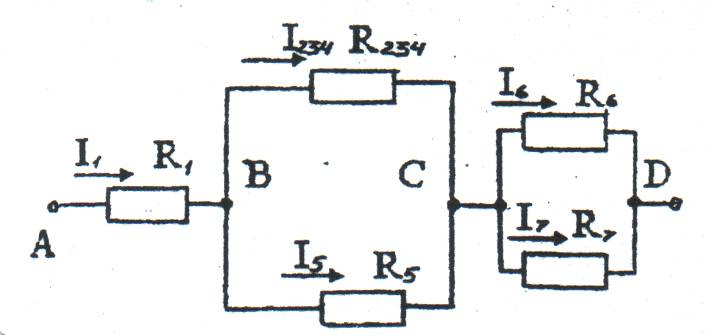 Рисунок 7  - Электрическая схема3. Резисторы R234 и R5 соединены параллельно, их общее сопротивление         Теперь схема цепи примет вид, приведенный на рис. 8.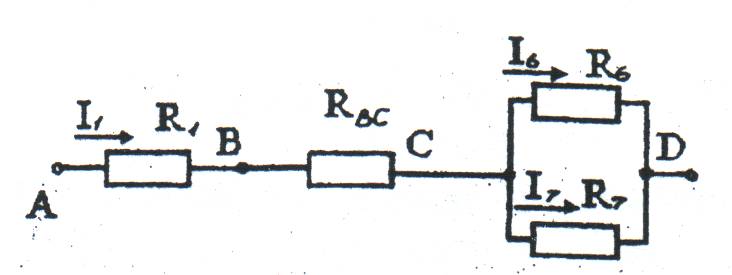 Рисунок  8 - Электрическая схема4. Резисторы R6 и  R7 соединены параллельно, их общее сопротивлениеСхема принимает вид, приведенный на рис. 9.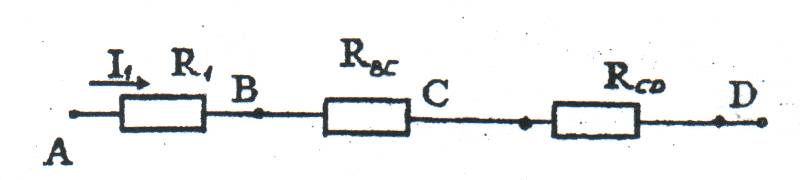 Рисунок  9 - Электрическая схема5. Находим эквивалентное сопротивление цепи, учитывая, что RAB = R1, рис. 10: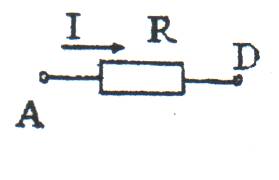 Рисунок  10 - Электрическая схема6. Для схемы изображенной на рис. 10 нетрудно найти ток, потребляемый цепью, который одновременно является током неразветвленной части цепи. На основании закона Ома  7.  Переходя от схемы к схеме в обратном порядке, найдем остальные токи. Так как схема, изображенная на рис. 9, представляет последовательное соединение участков АВ, ВС, СД, то на основании первого свойства этого вида соединения следует, что ; Используя закон Ома, найдем падение напряжения на участках  АВ, BC и CD    По ходу решения задачи можно проверять правильность ее решения. Так, на основании третьего свойства последовательного соединения следует, что , что соответствует заданному напряжению. Зная напряжения на участках ВС и СД, определим токи в ветвях (см рис. 7)8. На участке ВС резисторы R2-4 и R3 включены параллельно. На основании первого свойства этого вида соединения следует, что . Применяя закон Ома, находим токи ветвей участка ВС:;    9. На участке СД резисторы R6 и R7 также включены параллельно, поэтому  и   ;   На сновании второго свойства параллельного соединения можно убедиться ни этом этапе в правильности решения задачи, применив первый закон Кирхгофа Из схемы (рис. 7) следует, что:    и  Действительно:   и   10.	 На рис. 8 видно, что на участке ВС верхняя ветвь представляет собой последовательное соединение резисторов R2 и R34 поэтому  (cм. первое свойство данного вида соединения).11. Для определения токов резисторов R3 и R4  предварительно найдем напряжение на резисторе R34 (рисунок 6), которое эквивалентно им Так как резисторы R3 и R4 на реальной схеме (см. рисунок 5) соединены параллельно и , то:  ;    Проверка:  (см. первый закон Кирхгофа и второе свойствоцепи с параллельным соединением).12. При определении токов резисторов на каждом из них, кроме R2, было определено напряжение, что требуется также по условно задачи. Осталось найти напряжение на резисторе R2 .Это можно сделать двумя способами: на основании закона Ома U2 = I2 × R2 = 2-20 = 40 В или на основании третьего свойства последовательного соединения. На участке ВС верхняя ветвь представляет собой последовательное соединение резисторов R2 и R34 (см рис. 6), поэтому UBC = U2 + U34, отсюда U2 = UВС –U34= 120 - 80 = 40 В.    Переходим к определению мощности, потребляемой цепью и каждым резистором в отдельности.13. Мощность, потребляемая цепью Мощности, потребляемые каждым резистором14 Проверим правильность решения задачи на основании баланса мощностей, а это значит, что Р=Р1+Р2 +Р3+Р4+Р5+Р6 +Р7=350+80+128+32+360+240+60=1250ВтВывод:Определение мощности цепей на основании баланса мощностей подтверждает значение мощности, полученной по формуле Р = U×I. Значит задача решена правильно.В рассмотренном примере пояснительный текст дан достаточно подробно для того, чтобы студент мог самостоятельно разбираться в решении задач, подобных примеру. При решении задач контрольной работы пояснения следует давать в обязательном порядке, но делать это более кратко.Например, пункт. 6 примера при оформлении может быть записан так:6) Ток, потребляемый цепью, ;Методические указания к решению задач  6…10Эти задачи относятся к теме  ''Однофазные электрические цепи переменного синусоидального тока". В этих цепях, так же как и в цепях постоянного тока, при решении задач использует закон Ома, первый закон Кирхгофа, формулы мощности, свойства последовательного и параллельного соединений. Однако из-за того, что в переменном токе действует три вида совершенно различных по характеру сопротивлений (активное R, индуктивное ХL и емкостное ХC) форма записи законов изменяется. Иначе устанавливается связь и между однородными электрическими величинами. Так, при последовательном соединении в постоянном токе общее сопротивление было равно арифметической сумме сопротивлений, в переменном токе берется уже геометрическая сумма R, ХL ХC. Геометрически складываются также напряжения и мощности на этих сопротивлениях.На основании закона Ома напряжения на активном, индуктивном и емкостном сопротивлениях могут быть определены по формулам: ;  ;  При этом следует иметь в виду, что  — совпадает по фазе с током,  -опережает по фазе ток на 90°,  - отстает от тока на 90°.Результирующее напряжение представляет геометрическую сумму напряжении ,  и . На рисунке 11  представлена векторная диаграмма этих напряжений.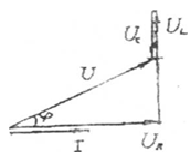       Рисунок 11 - Векторная  диаграммаРезультирующее напряжение U, которое является напряжением, подведенным к зажимам цепи, (можно найти не только графически в этом случае диаграмма должна быть построена в масштабе), но и математически, на основании теоремы Пифагора:  Если каждое из напряжений на векторной диаграмме (рис.11) разделить на ток I, то получится фигура, подобная векторной диаграмме, которая будет называться треугольником сопротивлений (рис 12) т.к. ; ;  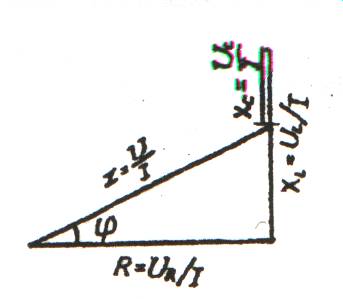         Рисунок 12 - Диаграмма сопротивленийИз треугольника сопротивлений следует, что   Если каждое из напряжений на векторной диаграмме (рис. 11) умножить на ток I, то получится фигура, подобная векторной диаграмме, которая будет называться треугольником мощностей (рис 13), т. к. ;  ;      Рисунок 13 - Диаграмма мощностей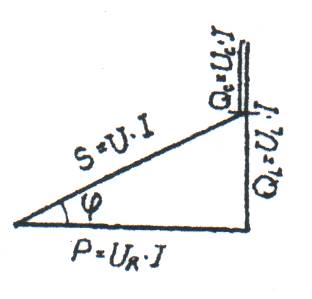 Из треугольника мощностей следует, что Используя закон Ома для каждого элемента цепи ток можно найти по формулам: ; ;  ; ;   ;   ;    или  Из треугольника мощностей (рис 13) так же следует, что  или  или  , где    - результирующая реактивная мощностьАнализируя векторную диаграмму напряжений (рис. 11), треугольник сопротивлений (рисунок 4), треугольник мощностей (рис. 13), можно сделать вывод что при UL > UC (ХL> ХC) результирующий вектор напряжения U опережает вектор тока I на угол    φ <90°, а при UL < UC (ХL < ХC) результирующий вектор напряжения отстает от вектора тока на угол φ. cosφ= P/S - называется коэффициентом мощностиОсобенности расчета цепи при другой комбинации элементов схемы. При отсутствии одного из реактивных сопротивлений все электрические параметры определяются по вышеприведенным формулам. При этом из них нужно исключить параметры с индексом отсутствующего элемента.Рисунок 14 - Электрическая схема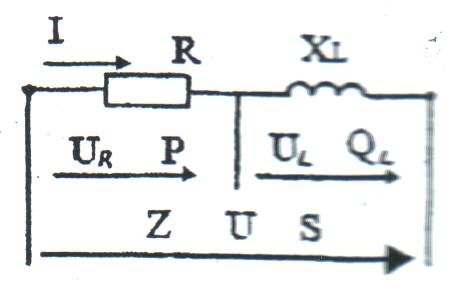 На рисунке 6 изображена цепь с последовательным соединением R и XL, элемент XС  отсутствует, поэтому  ;  ;   ; ;   ; ;  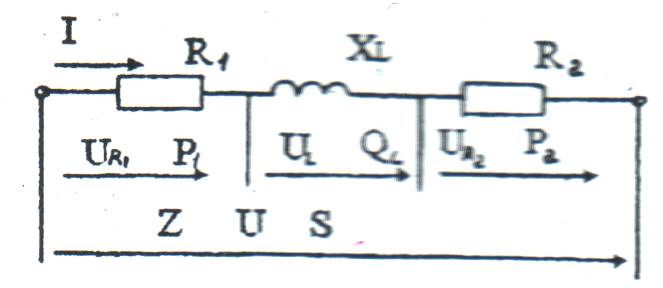 Рисунок 15 - Электрическая схема;  ;  ; ;  ;  .Векторная диаграмма, треугольник сопротивлений и треугольник мощностей будут иметь вид, изображенный на рисунке 16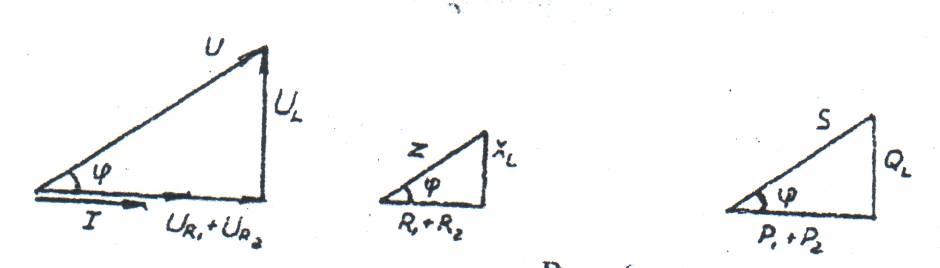 Рисунок 16 - Векторная диаграммаЦепь с последовательным соединением электроприемников, содержащая активное, индуктивное и емкостное сопротивленияПример 2На рисунке 17 в однофазную электрическую цепь переменного синусоидального тока напряжением U=50В включены активные R1=9Ом и R2=11Ом и реактивные элементы, обладающие сопротивлениями ХL = 12Ом, XC =27Ом. Определить: ток I в цепи; напряжение на каждом элементе цепи; активные, реактивные и полное сопротивления; угол сдвига фаз между напряжением и током ( по величине и знаку); активные и реактивные мощности элементов; активную, реактивную и полную мощности цепи.Построить в масштабе векторную диаграмму напряжений. После построения диаграммы измерить вектор суммарного напряжения и убедиться в том, что с учетом масштаба его величина равна напряжению, подведенному к зажимам цепи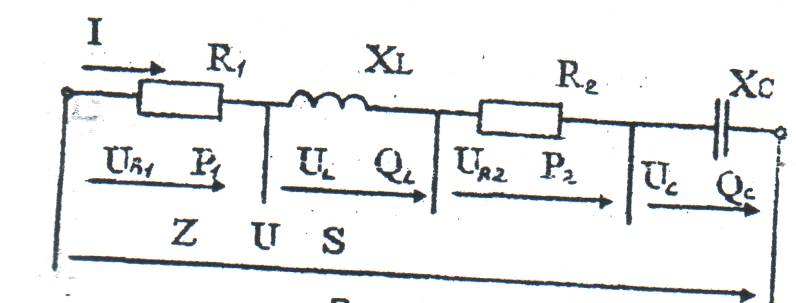        Рисунок 17 - Электрическая схемаРешение1. Определяем полное сопротивление цепи 2. Определяем ток цепи  3. Определяем падение напряжения:на активном сопротивлении R1   на активном сопротивлении R2   на индуктивном сопротивлении  на емкостном сопротивлении      4. Определяем угол сдвига фаз между напряжением и током ;        5. Определяем активную мощность цепи 6. Определяем реактивную мощность цепи 7. Определяем  полную мощность цепи  8. Построение векторной диаграммы начинаем с выбора масштаба для тока и напряжения. Задаемся масштабом по току и по напряжению      ;  Здесь  и  - масштабные коэффициенты. Они показывают, сколько ампер или вольт содержится в . Масштаб можно задавать и графически (см. рис. 18).Порядок построенияОт точки 0 горизонтально вправо проводим вектор тока I общий для всей цепи. В выбранном масштабе его длина будет   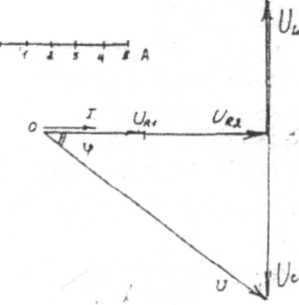    Рисунок 18 - Векторная диаграммаВектор активного напряжения совпадает по фазе с током, угол сдвига фаз между ними равен 0, поэтому откладываем его вдоль вектора тока от точки 0 вправо. В выбранном масштабе его длина будетОт конца вектора UR1, откладываем вправо вдоль вектора тока вектор активного напряжения UR2.  Его длина будетОт конца вектора UR2  откладываем вертикально вверх вектор падения напряжения на индуктивном сопротивлении UL так как он опережает ток на угол 90°.  Его длина будетОт конца вектора UL откладываем вертикально вниз вектор падения напряжения UС на емкостном сопротивлении, т.к. он отстает от тока угол 90°. Его длина будетГеометрическая сумма векторов UR1, UR2, UL и UС должна быть равна полному напряжению U , приложенному к зажимам цепи, т.е.  Измерив длину этого вектора, убеждаемся, что она lU = . Это значит, что с учетом масштаба его величина будет: По условию задачи именно такое напряжение приложено к зажимамцепи.Примечание:Если в выбранном масштабе вектор суммарного напряжения не будет равен приложенному к зажимам цепи напряжению, то это будет говорить об ошибке, допущенной в решении задачи или в построении векторной диаграммы. Ее нужно найти и устранить:Чаще всего наблюдаются ошибки, связанные с искажение масштабов при построении векторной диаграммы. Учтите это, при построении векторной диаграммы пользуйтесь чертежным инструментом. Выполняйте диаграмму точно и аккуратно.Цепь с параллельным соединением электроприемников, содержащих активные, индуктивные и емкостные сопротивленияКомбинации сопротивлений электроприемников достаточно разнообразны, поэтому рассмотрим общие принципы расчета на примере параллельного соединения реальной индуктивной катушки и реального конденсатора (рис. 19)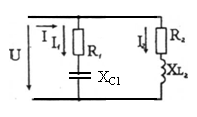     Рисунок 19 - Параллельное соединение реальной индуктивной катушки и реального конденсатораДля такой цепи характерно то, что электроприемники, соединенные параллельно, находятся под общим напряжением. Ток каждой ветви определяется по закону      где Z- полное сопротивление ветви     и  Углы сдвига фаз φ1 и φ2 между током каждой ветви и напряжением определяются с помощью тригонометрических функций;        ;   Угол сдвига фаз обязательно следует проверять по синусу во избежание потеризнака угла (косинус является четной функцией, но находить его тоже нужно. Он требуется в дальнейшем расчете цепи).Общий ток цепи, как следует из первого закона Кирхгофа, равен геометрическойсумме токов ветвей На рис. 20 представлена векторная диаграмма этих токов.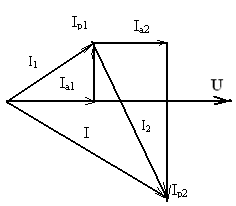     Рисунок 20 – Векторная диаграмма токовОбщий суммарный или результирующий ток можно найти не только графически (в этом случае диаграмма должна быть построена в масштабе), но и математически, на основании теоремы Пифагора: где: Ia - проекция вектора общего тока на вектор напряжений он называетсяактивной составляющей общего тока.IР - проекция вектора общего тока на линию, перпендикулярную линии напряжения, она называется реактивной составляющей общего токаИз диаграммы видно, что Iа = Ia1 + Iа2,   Ip = - IC1 + IL2В этих формулах:Ia1 и Iа2 - активные составляющие токов первой и второй ветви.IС1 - реактивная составляющая тока первой ветви. Она носит емкостный характер и поэтому взята со знаком «минус»IL2 - реактивная составляющая тока второй ветви. Она носит индуктивный характер и поэтому взята со знаком «плюс»Введем в формулу общего тока его составляющие, тогда:Значение составляющих токов ветвей определить по формулам: Активная мощность цепи равна арифметической сумме активных мощностей ветвей: Р = Р1+Р2,  или    или  Реактивная мощность цепи равна алгебраической сумме реактивных мощностей ветвей: Q =QL2 – QC1,  или    или  Активную и реактивную мощности цепи можно найти так:     или       или  , где   и   cos φ и sin φ используют также для определения угла сдвига фаз между общим током и напряжениемПолная мощность цепи:или Угол сдвига фаз φ между общим током и напряжением можно определить из выражения   и   , а также    и  cos φ и sin φ используется также для определения угла сдвига фаз между общим током и напряжением.Пример 3В электрической цепи (рис. 21) к источнику однофазного переменного синусоидального тока напряжением U=540В подключена катушка, обладающая активным R1=28,8 Ом и индуктивным сопротивлениями ХL = 21,6 Ом. Параллельно ей включены в одной ветви резистор с сопротивлением R2=45 Ом, в другой- конденсатор сопротивлением XC =20 Ом. Определить: токи в ветвях I1, I2 и I3; ток I, потребляемый цепью; угол сдвига фаз φ (по величине и знаку) между напряжением U и током I; активную Р, реактивную Q и полную S мощности цепи. Построить в масштабе векторную диаграмму токов.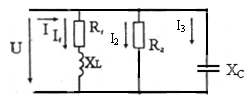 Рисунок 21 – Электрическая схемаРешение1 Полное сопротивление первой ветви Косинус и синус угла сдвига фаз φ2 между напряжением и током второй ветви . Ток второй ветви Активная и реактивная составляющие тока второй ветви 2 Во второй ветви дано только активное сопротивление, поэтому ее токОн совпадает по фазе с напряжением и носит активный характер. Угол сдвига фаз между этим током и напряжением φ1= 0. Реактивная составляющая тока в этой ветви отсутствует  3 В третьей ветви дано только ёмкостное сопротивление, поэтому её ток Этот ток опережает напряжение на угол φ = - 90°. Активная составляющая тока этой ветви равна нулю  3 Определяем ток в неразветвленной части цепи4 Определяем коэффициент мощности всей цепи Угол сдвига фаз находим по синусу во избежание потери знака угла (косинус является четной функцией):     тогда: φ= 37°5 Активные и реактивные мощности элементов: 6 Полная мощность цепи. Проверка      7 Для построения  векторной диаграммы напряжений зададимся  масштабами  mU=100В/см,  mI=3А/см. Векторная диаграмма представлена на рис.22.8 Измеряем вектор суммарного тока  lI=6см,тогда I=lI..mI=7,1.0,28=2А   и убеждаемся в том, что с учетом масштаба его величина равна току, определенному математическим путём.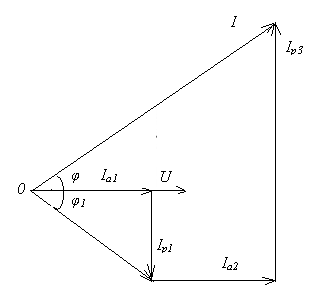 Рисунок 22 – Векторная диаграмма токовМетодические указания к решению задачи 11   15Эти задачи относится к трехфазным электрическим цепям переменного синусоидального тока  В трехфазных цепях потребители соединяют по схеме "звезда" или "треугольник".При соединении приемников энергии “звездой” линейные напряжения обозначаются UAB, UBC. UCA, а в общем виде – UЛ; фазные напряжения обозначаются UA, UB. UC, а в общем виде – Uф Токи обозначаются - IA, IB. IC, причем ток линейный равен току фазному, поэтому в общем виде Iл = IфПри наличии нулевого провода при любой нагрузке, а при равномерной нагрузке и без нулевого провода    (линейное напряжение больше фазного в  раз). При равномерной нагрузке фаз активная мощность всей цепи  или  При неравномерной нагрузке мощность всей цепи Р = Рф1+Рф2+Рф3, где .При соединении потребителей треугольником фазное напряжение равно линейному: Uф = Uл, обозначаются напряжения UAB, UBC. UCA Фазные токи обозначаются IA, IB. IC, в общем виде - Iф.  Линейные токи обозначаются IAB, IBC. ICA, в общем виде - Iл. При равномерной нагрузке фаз .При неравномерной нагрузке фаз линейные токи определяются на основании первого закона Кирхгофа из векторной диаграммы, как геометрическая разность фазных токов.При соединении приемников энергии “звездой” сеть может быть четырехпроводной - при наличии нулевого провода, или трехпроводной - без нулевого проводаПри соединении приемников энергии “треугольником” сеть может быть только трехпроводной.Четырехпроводная трехфазная цепь позволяет присоединить:а) трехфазные приемники к трем линейным проводам;б) однофазные приемники между каждым линейным проводом и нейтральным.Пример 4В четырехпроводную сеть трехфазного тока (рис. 23) с линейным напряжением Uл =380В, включены по схеме "звезда" три группы ламп накаливания одинаковой мощности. В каждой фазе (группе) ламы соединены параллельно. В среднем сопротивление одной лампы составляет Rламп = 484 Ом. Число ламп в каждой фазе (группе) пА=88 шт,  пВ=33 шт,  пС=55 шт. Определить ток ; напряжение ; мощность Рламп , на которые рассчитана лампа; токи  I А;  IВ; IС  протекающие в фазных и линейных проводах; мощности Ра, РВ, РС , потребляемые каждой фазой и всей цепью. Построить масштабе векторную диаграмму напряжений и токов и из нее графически определить величину тока в нулевом проводе  I0.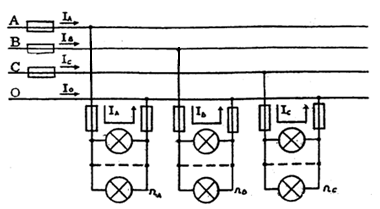 Рисунок 23 – Электрическая схемаРешение1. По условию задачи UАВ = UВС= UСА =380 В. При соединении "звездой" фазные напряжения равно   Uф=                        2. Все лампы цепи включены на фазное напряжение, поэтомуUламп = Uф =220В. 3. Ток лампы  4. Мощность лампы  Рламп =Uламп ×Iламп=220×0,455=100ВтМощность лампы можно также найти по формулам  или 5. Мощности, потребляемые каждой фазой.РА = nА × Рламп =  88×.100 = 8800ВтРВ =nВ  × Рламп =  33×.100 = 3300ВтРС =nС × Рламп =  55.100 = 5500ВтДругие способы определения мощностей ;  ;   6. Фазные токи  IА= Iламп × nА = 0,455 × 88 = 40АIВ= Iламп .× nВ = 0,455 × 33 = 15АIС =Iламп .× nС = 0,455 × 55 = 25А7. Мощность, потребляемая цепью,Р = РА +Рв +РС = 8800+3300+5500 = 17600 Вт.8. Векторная диаграмма напряжений и токов (рис. 24).Порядок построенияПостроение векторной диаграммы начинаем с выбора масштаба для напряжения и тока. Пусть MI =10A/см,  MU =44B/смИз точки 0 проводим три вектора фазных напряжений UАВ; UВС; UСА, углы между которыми составляют 120° В выбранном масштабе их длина будет  Нагрузка фаз активная (электрические лампы накаливания обладают активным сопротивлением), поэтому токи  IА; IВ; IС будут совпадать по фазе с соответствующими фазными напряжениями. В выбранном масштабе их длина будет:       ;     ;   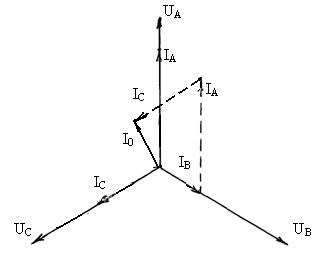 Рисунок 24 – Векторная диаграммаГеометрически складываем токи   и получаем ток в нулевом проводе:   На диаграмме к концу вектора  путем параллельногопереноса цристроен вектор  , к концу вектора  , пристроен путем параллельного переноса вектор ,. Точка 0 соединена с концом вектора  - это и есть ток в нулевом проводе . Величина токов в нулевом проводе Т.е. ток в нулевом проводе определен графически.Пример 5В трехпроводную сеть трехфазного тока (рис. 25) с линейным напряжением Uл =220В, включены по схеме "треугольник" три группы ламп накаливания одинаковой мощности. В каждой фазе (группе) ламы соединены параллельно. В среднем сопротивление одной лампы составляет Rламп = 242 Ом. Число ламп в каждой фазе (группе) пАВ=11 шт,  пВС=22 шт,  пСА=33 шт. Определить ток ; напряжение ; мощность Рламп , на которые рассчитана лампа; токи  I АВ;  IВС; IСА  протекающие в фазных проводах; мощности РАВ, РВС, РСА , потребляемые каждой фазой и всей цепью. Построить масштабе векторную диаграмму напряжений и токов и из нее графически определить величины линейных токов.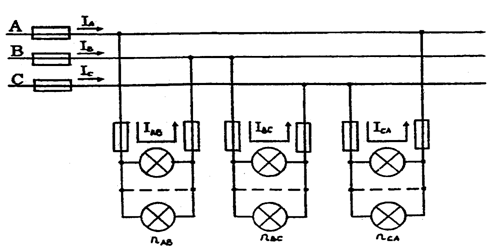 Рисунок 25 –Электрическая схемаРешение1. По условию задачи UАВ = UВС= UСА =220 В. При соединении "треугольником" линейное напряжение равно фазному, поэтому Uл = Uф.2. Все лампы цепи включены на фазное напряжение, поэтомуUл = Uф =220В 3. Ток лампы  4. Фазные токи  IАВ= Iламп .× nАВ = 0,909× 11 = 10АIВС= Iламп ×. nВС = 0,909× 22 = 20АIАС =Iламп × nАС = 0,909× 33 = 30А5. Мощность лампы Рламп= Iламп ×. Uф=0,909× 220=200Вт6. Мощности, потребляемые фазами (они активные).РАВ= Рламп× nАВ = 200× 11 = 2200ВтРВС= Рламп ×. nВС = 200× 22 = 4400ВтРАС= Рламп × nАС = 220× 33 = 6600Вт7. Мощность, потребляемая цепью,Р = РАВ +Рвс +РСА = 2200+4400+6600 = 13200 Вт.9.  Векторная диаграмма напряжений и токов (рис. 26).Порядок построенияПостроение векторной диаграммы начинаем с выбора масштаба для напряжения и тока. Пусть MI =10A/см,  MU = 44B/смИз точки 0 проводам три вектора фазных напряжений UАВ; UВС; UСА, углы между которыми составляют 120° В выбранном масштабе их длина будет  Нагрузка фаз активная (электрические лампы накаливания обладают активным сопротивлением), поэтому токи IАВ; IВС; IАС будут совпадать по фазе с соответствующими фазными напряжениями.  В выбранном масштабе их длина будет:;     ;   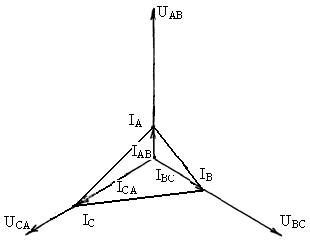 Рисунок 26 – Векторная диаграммаСоединив концы векторов фазных токов, получим треугольник линейных токов IА; IВ; IС, направление этих векторов совпадает с обходом по часовой стрелке. Измерив длину линейных токов и учитывая масштаб, определяем их значениеМетодические указания к решению задачи 16   17Эти задачи относятся к теме «Трансформаторы». Для их решения необходимо знать устройство, принцип действия, основные соотношения между электрическими величинами для однофазных и трехфазных трансформаторов.Каждый трансформатор рассчитывается на номинальный режим работы, который соответствует загрузке 100 %. Величины, относящиеся к этому режиму, называются номинальными и указываются в паспорте и на специальной табличке на корпусе трансформатора. К таким величинам относятся:Sном — номинальная мощность - это полная мощность, которую трансформатор, установленный на открытом воздухе, может непрерывно отдавать в течение всего срока службы (20-25 лет) при номинальном напряжении и при максимальной и среднегодовой температуре окружающего воздуха, равных соответственно 40 и 5°С. U1ном - номинальное напряжение, на которое рассчитана первичнаяобмотка трансформатора. U 2ном  - номинальное напряжение на вторичной обмотке трансформатора, это напряжение на выводах вторичной обмотки при холостом ходе и номинальном первичном напряжении, (у трехфазных трансформаторов U1ном и U 2ном - линейные напряжения). I 1ном, I 2 ном - первичный и вторичный токи.  Это токи полученные по номинальной мощности   и   номинальным   напряжениям   (у трехфазных трансформаторов I 1ном и I 2 ном -линейные токи). Определение номинальных токов для однофазного трансформатораДля трехфазного трансформатораТрансформатор обычно работает с нагрузкой меньше номинальной, определяемой коэффициентом нагрузки Кнг. Если трансформатор с Sном = 400 кВА отдает мощность S2 = 320 кВА, то Кнг = S2/ Sном  = 320/400 = 0,8 .Значения отдаваемых трансформатором активной и реактивной мощностей зависят от коэффициента мощности потребителя cosφ2  например, при Sном = 400 кВ А, Кнг= 0,8 и cosφ2 = 0,85 отдаваемая активная и реактивная мощности составятР2 = Кнг. . Sном  .  cosφ2  = 0,8 • 400 • 0,85 = 272 кВт, Q2 = Кнг. . Sном  .  sinφ2 = 0,8 • 400 • 0,53 = 169 кВАр.В трехфазных трансформаторах отношение линейных напряжений называют линейным коэффициентом трансформации, который равен отношению чисел витков обмоток, если они имеют одинаковые схемы соединения (Υ/Υ и ∆/∆). При других схемах коэффициент трансформации находят по формулам:   при соединении ∆/Υ;       при соединении  Υ/ ∆Пример 6К электрической сети напряжением 220В необходимо подключить через понижающий однофазный трансформатор 5 ламп накаливания мощностью по 60 Вт каждая, рассчитанные на пониженное напряжение 24В. Коэффициент мощности ламп cosφ=1. Используя таблицу 6, подобрать необходимый для работы трансформатор. Определить рабочие и номинальные токи обмоток трансформатора, коэффициент трансформации и коэффициент нагрузки. Потерями в трансформаторе пренебречь. Схема подключения ламп к трансформатору изображена на рисунке 27Таблица 4 - Технические данные трансформаторов серии ОСМПримечание:ОСМ - 0,25 -трансформатор однофазный, сухой, многоцелевого назначения, номинальная мощность 0,250 кВ А. Номинальное первичное напряжение может быть 220, 380 или 660 В. Номинальное вторичное напряжение может быть 12, 24, 36, 42, 110 или 220 В.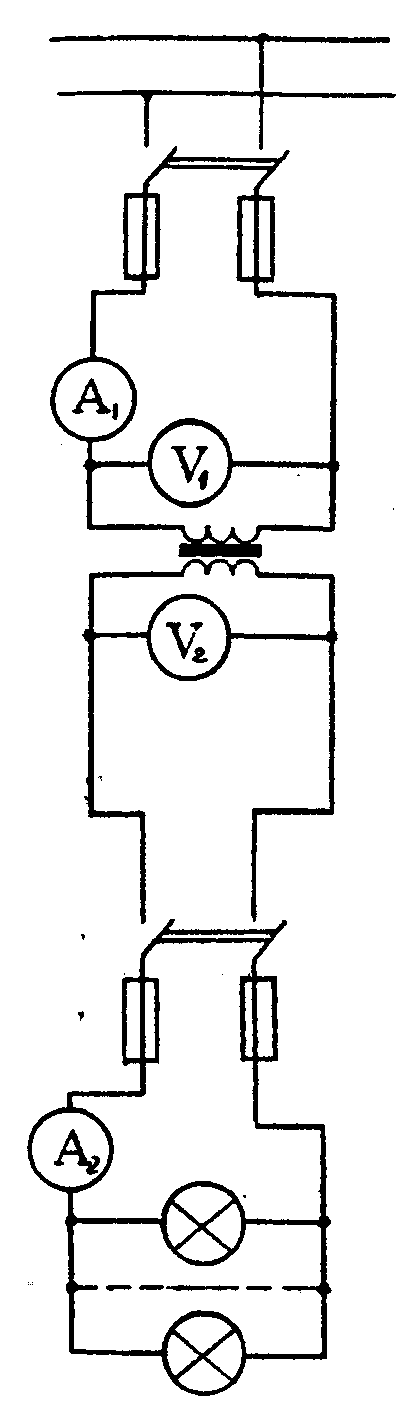 Возможно сочетание любого первичного напряжения с любым вторичным.Решение1. Активная мощность, отдаваемая трансформатором нагрузке (лампам накаливания): Р 2 =  Рламп n ламп = 2. Так как нагрузка на трансформатор чисто активная (соsφ2= 1), то поэтому полная мощность трансформатора должна быть не менее Рисунок 27 - Схема подключения ламп к трансформаторуПользуясь таблицей 4 выбираем трансформатор ОСМ-0,4, с номинальной мощностью 400ВА. Его технические данные:Номинальная мощность Sном =400ВАНоминальное первичное напряжение трансформатора U1ном = 220В.Номинальное вторичное напряжение U2ном=24В.Ток холостого хода I 0=20 % от I 1номНапряжение короткого замыкания Uк  = 4,5 % от U 1ном3. Так как потерями в трансформаторе пренебрегаем, то коэффициент трансформатора: К = U1ном/U2ном = 220/24 =9,174. Номинальный ток в первичной, обмотке трансформатораI 1ном= Sном / U1ном =400/220 = 1,82 А, номинальный ток во вторичной обмотке трансформатора               I 2ном = Sном / U2ном =400/24 = 16,7 А5. Коэффициент нагрузки: Кнг =S2/Sном=6. Рабочие токи в обмотках трансформатора при фактической нагрузке в первичной обмотке: I1 = Кнг × I1ном = 0,75×1,82 = 1,36 А,во вторичной обмотке: I2=Кнг.×I2ном=0,75×16,7 =12,5А.Пример 7Трехфазный трансформатор имеет следующие данные: Sном= 100 кВА - номинальная мощность, U1ном = 660 В - номинальное напряжение на зажимах первичных обмоток, U2ном = 230 В - номинальное напряжение на зажимах вторичных обмоток, Рст = 500 Вт - потери мощности в стали трансформатора, Ро. ном = 1500 Вт — потери мощности в обмотках при номинальном токе в них.Первичные и вторичные обмотки трансформатора соединены в звезду. От трансформатора потребляется активная мощность Р2 = 60 кВт при коэффициенте мощности соsφ = 0,8.К — линейный коэффициент трансформации;I1ном, I2ном — номинальные токи в первичных и вторичных обмотках трансформатора;Кнг — коэффициент нагрузки;I1, I2 — токи в первичных и вторичных обмотках трансформатора при фактической нагрузке;ΣРном — суммарные потери мощности при номинальной нагрузке трансформатора;ΣР — суммарные потери мощности при фактической нагрузке трансформатора;ηном — - коэффициент полезного действия при номинальной нагрузке трансформатора;η — коэффициент полезного действия при фактической нагрузке трансформатораРешение1. Линейный коэффициент трансформацииК = U1ном/U2нон= 660/230 = 2,87.2. Номинальные токи в обмотках трансформатора- в первичных обмотках  - во вторичных обмотках 3. Коэффициент нагрузки: 4. Токи в обмотках трансформатора при фактической нагрузке:- в первичных обмотках  I1=Кнг.I1ном=0,75×87,5 = 65,6А.- во вторичных обмотках  I2=Кнг.I2ном=0,75×251 = 188А.5. Суммарные потери мощности при номинальной нагрузке трансформатора∑Рном = Рст+Ро.ном = 500+1500 = 2000 Вт.6. Суммарные потери мощности при фактической нагрузке трансформатора∑Р  = Рст + К2 нг ×.Ро.ном = 500+0,752.×1500 = 1344 Вт,7. Коэффициент полезного действия при номинальной нагрузке трансформатора:8. Коэффициент полезного действия при фактической нагрузке трансформатора Методические указания к решению задач 18,19 Эти задачи относятся к теме "Электрические машины постоянного тока". Для их решения надо усвоить не только устройство и принцип действия электрических машин постоянного тока, но и знать формулы, выражающие взаимосвязь между электрическими величинами, характеризующими данный тип электрической машины.Необходимо отчетливо представлять связь между напряжением U на зажимах машины, ЭДС Е и падение напряжение , в обмотке якоря генератора и двигателя.Для генератора  Е = U + .,Для двигателя  U = Е + В этих формулах  - сумма сопротивлений всехучастков цепи якоря: обмотки якоря Rя, обмотки добавочных полюсов RДП, компенсационной обмотки Rко, последовательной обмотки возбуждения Rс  и переходного щеточного контакта Rщ.При отсутствии в машине (это зависит от её типа и предложенной задачи) каких-либо из указанных обмоток в формулу, определяющую  не входят соответствующие слагаемые.Полезный вращающий момент на валу двигателя определяются по формулегде Р2,Вт - полезная механическая мощность,
п, об/мин - частота вращения вала двигателя.	Пример 8 На рис.28 представлена схема генератора постоянного тока с параллельным возбуждением, работающего в режиме номинальной нагрузки. Его технические данные: Рном =16000Вт - номинальная мощность; Uном =230В- номинальное напряжение; Rя=0,13Ом- сопротивление якоря;  Rв=164  Ом - сопротивление возбуждения; η=90,1% - номинальный коэффициент полезного действия.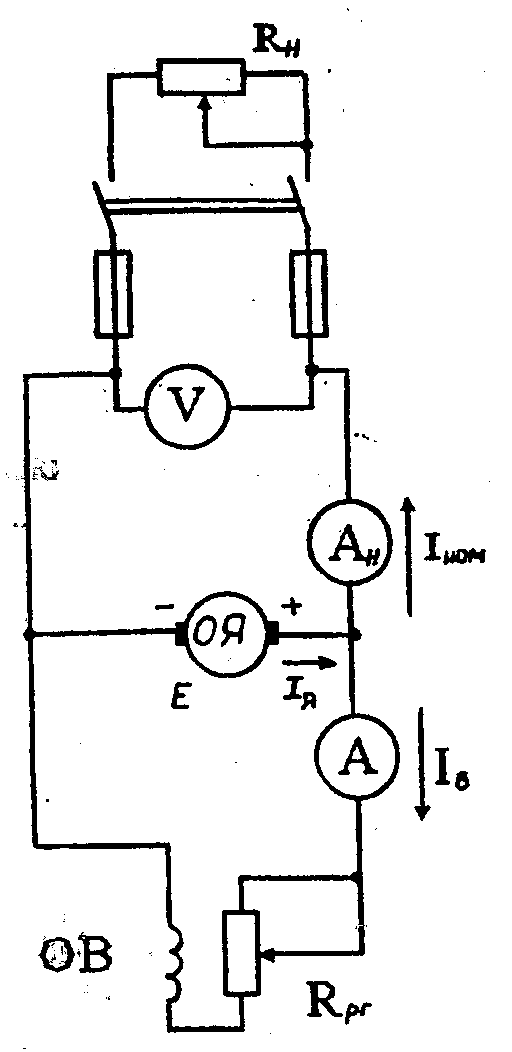 Рисунок 28 - Схема генератора постоянного тока с параллельным возбуждениемОпределить:  Iном -номинальный ток нагрузки; Iв- ток возбужденияIя- ток якоря генератора;  Ря- потери мощности в якоре;      Рв- потери мощности в обмотке возбуждения;    Рщ - потери мощности в щеточном контакте, приняв ∆Uщ = 2В - падение напряжения на электрографитированных щетках;  Рдоб - добавочные потери мощности;        Рх - потери холостого хода.Решение1. Ток нагрузки 2. Ток возбуждения  3. Ток якоря  Iя=Iном + Iв=69,6+1,4=71А. 4. Потери мощности в обмотке якоря  5. Потери мощности в обмотке возбуждения  6. Потери мощности в щеточном контакте Рщ=∆Uщ .Iя=2.71 = 1428Вт. 7. Добавочные потери мощности Рдоб = 0,01.Рном= 0,01 .16000 = 160 Вт.8. Мощность, потребляемая генератором от первичного двигателя9. Суммарные потери мощности в генераторе∑Р = Р1 –Рном = 17758 - 16000=1758 Вт.10. Потери холостого хода Pх = ∑Р –(Ря+Рв+Рщ+Рдоб ) = 1758 – (655+321+142+160)=480ВтПример 9На рис.29 представлена схема двигателя постоянного тока со смешанным возбуждением, работающего в номинальном режиме. Двигатель рассчитан на номинальную мощность на валу Р2ном =2000Вт. Номинальное напряжение, подведенное к двигателю U ном =27В. Частота вращения якоря n ном =8000 об/мин. Двигатель потребляет из сети ток I ном =100А. Сопротивление обмотки якоря, добавочных полюсов и последовательной обмотки возбуждения  . Сопротивление параллельной  обмотки возбуждения Rш =6,75 Ом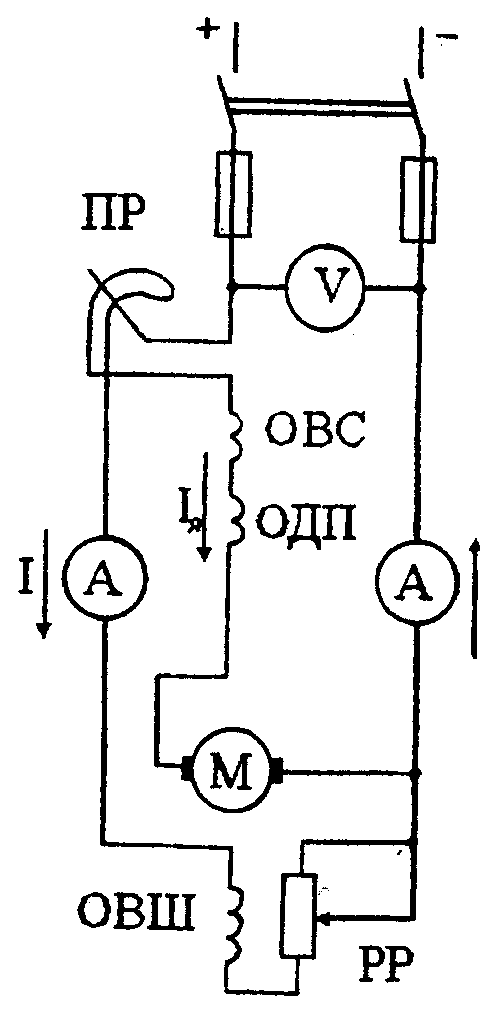 Рисунок 29 - Схема двигателя постоянного тока со смешанным возбуждениемПР - пусковой реостат. РР  - регулировочный реостат.ОВШ - параллельная (шунтовал) обмотка возбуждения.ОВС - последовательная (сериесная) обмотка возбуждения.ОДП — обмотка добавочных полюсов. Определить:Р1 - потребляемую из сети мощность; - номинальный  коэффициент  полезного действия двигателя;М - полезный вращающий момент; Iя - ток якоря;Е –противо-ЭДС в обмотке якоря;∑Р — суммарные потери мощности в двигателе;Рэ - электрические потери мощности;Рдоб - добавочные потери мощности;Рх - потери холостого ходаРешение1. Мощность, потребляемая двигателем из сети: 2. Номинальный коэффициент полезного действия двигателя:3. Полезный вращающий момент на валу двигателя4. Ток параллельной обмотки возбуждения: 5. Ток, протекающий через обмотку якоря, обмотку добавочных полюсов, последовательную обмотку возбуждения: 6. Противо-ЭДС в обмотке якорягде ∆Uщ = 2В - потери напряжения в переходном контакте щеток на коллекторе7. Суммарные потери мощности в двигателе: 8. Электрические потери мощности в двигателеРэ =Ря +Р дп  +Рщ +Рш   +Рс =158+42+6,88+16,42+96,8=320,1Втгде:   - потери мощности в якоре,- потери мощности в добавочных полюсах,  -   потери  мощности   в   последовательной   обмотке возбуждения, Рщ = ∆Uщ  .I я   - потери мощности в переходном контакте щеток на коллекторе;Рш =  Uном.Iш  -  потери мощности в параллельной обмотке возбуждения.9. Добавочные потери мощности, возникающие в обмотке якоряРдоб =0,01 .Р2ном=0,01.2000=20 Вт10. Потери холостого хода: Рх=∑Р-(Рэ +Рдоб)=700 - (433+20)=247ВтМетодические указания к решению задачи 20Эта задача относится к теме "Электрические машины переменного тока". Для ее решения надо знать принцип действия асинхронного двигателя и зависимости между электрическими величинами, характеризующими его работу.Трехфазный ток, протекающий по обмотке статора двигателя создает вращающееся магнитное поле, частота вращения которого зависит от числа пар полюсов и частоты тока f1, в статоре, Возможные частоты вращения магнитного поля статора при частоте тока f1 и различном числе пар полюсов приведены в таблице 5Таблица 5- Возможные частоты вращения магнитного поля статора при частоте тока f1 =50 Гц и различном числе пар полюсовЧастота вращения ротора п2 всегда меньше частоты вращения магнитного поля статора. Это отставание характеризуется скольжением S, равным При работе двигателя под нагрузкой скольжение составляет несколько процентов, в момент пуска - 100 %.Полезный вращающий момент на валу двигателя определяется по формуле где:  Р2, Вт - полезная механическая мощность;п2, об/мин. - частота вращения вала ротора двигателя.В настоящее время промышленность выпускает асинхронные двигатели серии 4А мощностью от 0,06 до 400 кВт.Обозначение типа двигателя расшифровывается так: 4 - порядковый номер;А - наименование вида двигателя - асинхронный;Н - обозначение двигателя защищенного исполнения; отсутствие знака означает закрытое обдуваемое исполнение; А - станина и щиты из алюминия; X - станина алюминиевая, щиты чугунные;отсутствие знаков означает, что станина и щиты чугунные или стальные;50... 355 - высота оси вращения;S, L, М - установочные размеры по длине станины ( S - самая короткая станина;М - промежуточная;   L - самая длинная ); 2,4,6,8, 10,12 - число полюсов;У - климатическое исполнение двигателя ( для умеренного климата); 3 - категория размещения (3— для закрытых неотапливаемых помещений; I -для работы на открытом воздухе).Пример 10 Расшифровать условное обозначение двигателя типа 4АН200М4УЗ. Это двигатель четвертой серии, асинхронный, защищенного исполнения, станина и щиты из чугуна, с высотой оси вращения , с установочным размером М по длине станины (промежуточный), четырехполюсный, для районов умеренного климата, третья категория размещения.   Пример 11Расшифровать условное обозначение двигателя типа 4А100L8УЗ. Это двигатель четвертой серии, асинхронный, закрытый обдуваемого исполнения, станина и щиты из чугуна, с высотой оси вращения , с установочным размером L по длине станины (самая длинная станина), восьмиполюсный, для районов умеренного климата, третья категория размещения.   Пример 12 Трехфазный асинхронный двигатель с короткозамкнутым ротором изготовлен на номинальное напряжение 220/380В. Двигатель подключен к сети с напряжением U1ном =380В, нагрузка на его валу номинальная. Известны величины:- I1ном= 9,15 А - номинальный ток, потребляемый двигателем из сети; -  = 82% - номинальный коэффициент полезного действия;- cos φ = 0,81 - номинальный коэффициент мощности; - Sном = 5% - номинальное скольжение; - p= 3 — число пар полюсов; - f1 = 50 Гц - частота тока сети; -  - способность двигателя к перегрузке; -   - кратность пускового момента;-    - кратность пускового тока.Определить:- схему включения обмоток статора двигателя; - Р1ном — мощность, потребляемую двигателем из сети; - Р2ном - номинальную мощность на валу двигателя;- ∑Рном — суммарные  потери мощности в двигателе при номинальном режиме;- n1 - частоту вращения магнитного поля статора; - n2ном - номинальную частоту вращения ротора; - f2- частоту тока в роторе;- Мном, Мпуск Ммах - номинальный, пусковой и максимальный моменты на валудвигателя; - I1п - пусковой ток, потребляемый двигателем из сети.Подсчитать при номинальной нагрузке на валу величину номинального  и пускового  тока при напряжении сети   Какова будет схема включения обмоток статора двигателя в этом случае?Решение1. Двигатель изготовлен на номинальное напряжение 220/380 В. Это значит, что при  подключении к сети с U1ном=220В обмотки его статора должны быть соединены по схеме "треугольник2. Номинальная мощность, потребляемая двигателем из сети.Номинальная мощность на валу двигателя: 4. Суммарные потери мощности в двигателе при номинальном режиме работы:5. Частота вращения магнитного поля статора: 6. Частота вращения ротора при номинальном режиме работе:7. Частота тока в роторе: f2=f1 .Sном=50 . 0,05=2,5Гц8. Номинальный момент на валу двигателя: 9. Пусковой момент на валу двигателя: Мп=Кп .Мном=2 . 40,2=80,4Н .м.10. Максимальный момент на валу двигателя: Ммах = Км . Мном = 2,5 . 40,2 = 100,5 Н . м.11. Пусковой ток двигателя: I1п=К1 .I1ном =6 . 9,15=54,9 А.12. При номинальном напряжении сети  обмотки двигателя для работы в номинальном режиме работы должны быть соединены по схеме "треугольник". В этом случае номинальный ток будет: 13. Значение пускового тока: .Можно заметить, что токи  и  возросли по сравнению с токами  и в раз, т.к. напряжение, подводимое к двигателю стало в раз меньшеМетодические указания к решению задачи 21Перед выполнением задачи следует проработать материал [1], §§ 16-1 -16-5 к теме Полупроводниковые приборы. Приведите таблицу со своим вариантом задания.Порядок решения задачи1. Перечертить слепую структурную схему полупроводникового диода.2. В соответствующей части диода (слева или справа от р-п перехода в зависимости от варианта) изобразите в виде кружочка заданный носитель заряда с его знаком и направлением перемещения.3. С учетом заданного носителя заряда укажите проводимость левой к правойобластей: р - область - та, для которой дырки являются основными носителями (о.н.), а электроны неосновными носителями (н.н.); п - область- та, для которой дырки являются неосновными носителями (н.н.), а электроны - основными носителями (о.н.)ЗАДАНИЯ КОНТРОЛЬНОЙ РАБОТЫЗадача 1 (Перед решением задачи изучите методические указания к решению задач 1...5 и пример 1)На рисунке 30 приведена схема электрической цепи постоянного тока со смешанным соединением резисторов R1, R2, R3 и R4, к которым подведено напряжение U. Определить эквивалентное сопротивление R этой цепи, ток I и мощность Р, потребляемые цепью, а также токи I1, I2, I3, I4, напряжение U1, U2, U3, U4, и мощность Р1, Р2, Р3, Р4  на каждом из резисторов. Проверить, что Р = Р1 + Р2 + Р3 + Р4. Данные для своего варианта взять из таблицы 6.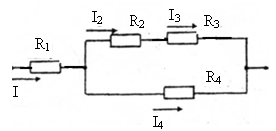 Рисунок 30 - Схема электрической цепи постоянного тока со смешанным соединением резисторов Таблица 6 - Исходные данные к задаче 1Задача 2 (Перед решением задачи изучите методические указания к решению задач 1...5 и пример 1)На рисунке 31 приведена схема электрической цепи постоянного тока со смешанным соединением резисторов R1, R2, R3 и R4, к которым подведено напряжение U. Определить эквивалентное сопротивление R этой цепи, ток I и мощность Р, потребляемые цепью, а также токи I1, I2, I3, I4, напряжение U1, U2, U3, U4, и мощность Р1, Р2, Р3, Р4  на каждом из резисторов. Проверить, что Р = Р1 + Р2 + Р3 + Р4. Данные для своего варианта взять из таблицы 7.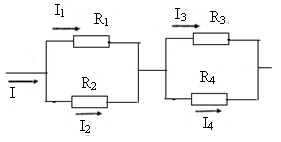 Рисунок 31 - Схема электрической цепи постоянного тока со смешанным соединением резисторов Таблица 7 - Исходные данные к задаче 2продолжение таблицы 7Задача 3 (Перед решением задачи изучите методические указания к решению задач 1...5 и пример 1)На рисунке 32 приведена схема электрической цепи постоянного тока со смешанным соединением резисторов R1, R2, R3 и R4, к которым подведено напряжение U. Определить эквивалентное сопротивление R этой цепи, ток I и мощность Р, потребляемые цепью, а также токи I1, I2, I3, I4, напряжение U1, U2, U3, U4, и мощность Р1, Р2, Р3, Р4  на каждом из резисторов. Проверить, что Р = Р1 + Р2 + Р3 + Р4. Данные для своего варианта взять из таблицы 8.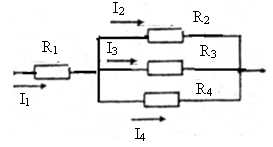 Рисунок 32 - Схема электрической цепи постоянного тока со смешанным соединением резисторов Таблица 8 - Исходные данные к задаче 3Задача 4 (Перед решением задачи изучите методические указания к решению задач 1...5 и пример 1)На рисунке 33 приведена схема электрической цепи постоянного тока со смешанным соединением резисторов R1, R2, R3 и R4, к которым подведено напряжение U. Определить эквивалентное сопротивление R этой цепи, ток I и мощность Р, потребляемые цепью, а также токи I1, I2, I3, I4, напряжение U1, U2, U3, U4, и мощность Р1, Р2, Р3, Р4  на каждом из резисторов. Проверить, что Р = Р1 + Р2 + Р3 + Р4. Данные для своего варианта взять из таблицы 9.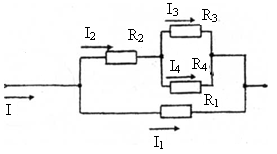 Рисунок 33 - Схема электрической цепи постоянного тока со смешанным соединением резисторов Таблица 9 - Исходные данные к задаче 4Задача 5 (Перед решением задачи изучите методические указания к решению задач 1...5 и пример 1)На рисунке 34 приведена схема электрической цепи постоянного тока со смешанным соединением резисторов R1 R2, R3 и R4  к которым подведено напряжение U. Определить эквивалентное сопротивление R этой цепи, ток I и мощность Р, потребляемые цепью, а также токи I1 I2, Iз, I4, напряжения, U1 U2, Uз, U4 и мощности Р1 Р2, Рз, Р4 на каждом из резисторов. Проверить, что Р = Р1 + Р2 + Р3 + Р4. Данные для своего варианта взять из таблицы 10.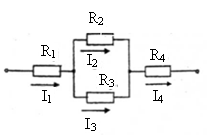 Рисунок 34 - Схема электрической цепи постоянного тока со смешанным соединением резисторов Таблица 10 - Исходные данные к задаче 5Задача 6 (Перед решением задачи изучите методические указания к решению задач 6... 10 и пример 2)На рис. 35 в однофазную электрическую сеть переменного синусоидального тока включены реальная катушка индуктивности, обладающая активным и индуктивнымсопротивлениями, вольтметр — V, амперметр - А и ваттметр - W, измеряющие соответственно напряжение U, подведенное к катушке, ее ток I и активную мощность Р.Используя показания приборов, определить: активное R, полное Z - сопротивление катушки; ее реактивную Q и полную S мощности; активную Ua и реактивную UL составляющие напряжения; угол сдвига фаз φ между напряжением и током. По результатам расчета построить в масштабе векторную диаграмму напряжений. После построения диаграммы измерить вектор суммарного напряжения и убедится в том, что с учетом масштаба его величина равна показаниями вольтметра. Данные для своего варианта взять из таблицы 11.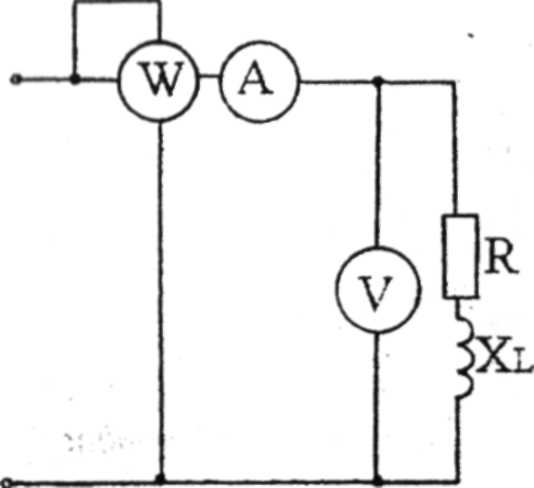 Рисунок 35 – Электрическая схемаТаблица 11 - Исходные данные к задаче 6Задача 7 (Перед решением задачи изучите методические указания к решению задач 6... 10 и пример 2)На рисунке 36 приведена электрическая схема, включенная в сеть однофазного переменного синусоидального тока, и состоящая из последовательного соединения двух активных сопротивлений и емкостного. Известны: напряжение U, подведенное к зажимам цепи; напряжение UR1 и UR2 на активных сопротивлениях, величина емкостного сопротивления ХC.Определить: напряжение Uс на емкостном сопротивлении; ток I цепи; активные R1, R2 и полное Z сопротивления; угол сдвига фаз φ между напряжением U и током I (по величине и знаку); активную Р, реактивную Q, и полную S мощности цепи/ Построить в масштабе векторную диаграмму напряжений. После построения диаграммы измерить вектор суммарного напряжения и убедится в том, что с учетом масштаба его величина равна напряжению, подведенному к зажимам цепи. Данные своего варианта взять из таблицы 12. 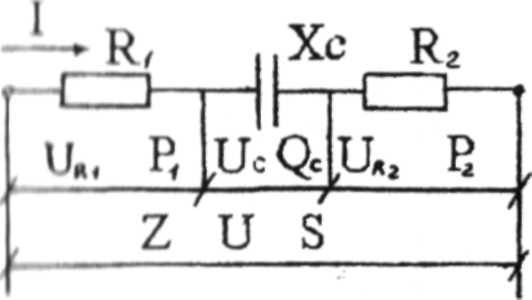 Рисунок 36 – Электрическая схемаТаблица 12 - Исходные данные к задаче 7Задача 8 (Перед решением задачи изучите методические указания к решению задач 6... 10 и пример 2)На рис.37 приведена схема электрической цепи переменного синусоидального тока с последовательным соединением активного R, индуктивного XL и емкостного XC сопротивлений. Известны эти сопротивления и полная S мощность цепи. Определить показания приборов, угол сдвига фаз φ между напряжением U и током I (по величине и знаку), активную Р и реактивную Q мощности цепи.Построить в масштабе векторную диаграмму напряжений. После построения измерить вектор суммарного напряжения и убедиться в том, что с учетом масштаба его величина равна показанию вольтметра, измеряющего напряжение на зажимах цепи.Примечание: при определении показаний приборов в пояснительном тексте к решению задачи указывать не только название прибора и измеряемой величины, но и название участка цепи, на котором происходит измерение.Например, вольтметр VR измеряет напряжение на активном сопротивлении цепи Данные для своего варианта взять из таблицы 13.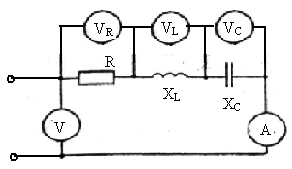 Рисунок 37 – Электрическая схемаТаблица 13 - Исходные данные к задаче 8Задача 9 (Перед решением задачи изучите методические указания к решению задач 6... 10 и пример 3).На рис.38 приведена схема электрической цепи переменного синусоидального тока с параллельным соединением двух ветвей. В первой ветви включена катушка, обладающая активным R, и индуктивным ХL сопротивлениями. Во второй параллельной ветви включен конденсатор, его емкостное сопротивление Хс2   .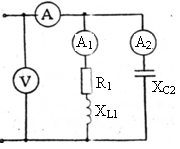 Рисунок 38 – Электрическая схема Напряжение, подведенное к зажимам цепи U.Определить показания амперметров, угол сдвига фаз φ (по величине и знаку) между напряжением U и током I, измеряемым амперметром, который установлен в неразветвленную часть цепи, активную Р, реактивную Q и полную S мощности цепи.Построить в масштабе векторную диаграмму токов. После построения диаграммы измерить вектор суммарного тока и убедиться и  том, что с учетом масштаба его величина равна показанию амперметра, включенного в неразветвленную часть цепи.Данные для своего варианта взять из таблицы 14.Таблица 14 - Исходные данные к задаче 9Задача 10 (Перед решением задачи изучите методические указания к решению задач 6... 10 и пример 3).На рис. 39 приведена схема электрической цепи переменного синусоидального тока с параллельным соединением двух ветвей. В первой параллельной ветви включен потребитель с активным сопротивлением R1. Во второй параллельной ветви включена катушка, обладающая активным R.2 и индуктивным ХL сопротивлениями. Напряжение, подведенное к зажимам цепи UОпределить: ток I1 потребителя первой ветви, ток I2 катушки; ток I, потребляемый цепью; угол сдвига фаз φ /по величине и знаку/ между напряжением U и током I; активную Р, реактивную Q и полную S мощности цепи.Построить в масштабе векторную диаграмму токов. После построения диаграммы измерить вектор суммарного тока и убедиться в том, что с учетом масштаба его величина равна току, потребляемому цепью. Данные для своего варианта взять из таблицы 15.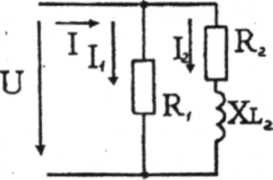 Рисунок 39 – Электрическая схемаТаблица 15 - Исходные данные к задаче 10Задача 11 (Перед решением задачи изучите методические указания к решению задач 11... 15 и пример 4).В четырехпроводную сеть трехфазного тока (рис. 23) включены по схеме "звезда" три группы ламп накаливания одинаковой мощности. В каждой фазе (группе) ламы соединены параллельно.     Известны:- Uл (UАВ; UВС; UСА) - линейные напряжения; - Рламп – мощность одной лампы; - пА;  пВ; пС  - число ламп в каждой фазе (группе).Определить:- Uф (UА; UВ; UС) - фазные напряжения;- Ра, РВ, РС - мощности, потребляемые каждой фазой (группой ламп);- IА;  IВ; IС - фазные  (они же линейные)токи; - Р- мощность, потребляемую цепью (всеми лампами). Построить в заданных масштабах МI и MU векторную диаграмму напряжений и токов и из нее графически определить величину тока в нулевом проводе  I0. Данные для своего варианта взять из таблицы 16Таблица 16 - Исходные данные к задаче 11Указание: при определении фазных токов полученные расчетом значения округлите до целой величиныЗадача 12 (Перед решением задачи изучите методические указания к решению задач 11... 15 и пример 5).В трехпроводную сеть трехфазного тока (рисунок 25), включены по схеме "треугольник" три группы электрических ламп накаливания одинаковой мощности. В каждой фазе (группе) лампы соединены параллельно. Известны:- Uл (UАВ; UВС; UСА) - линейные напряжения; - Iламп - ток одной лампы; - пАВ;  пВС; пСА  - число ламп в каждой фазе (группе);Определить:- Рламп- мощность одной лампы;- IАВ; IВС; IСА - фазные токи (токи, потребляемые каждой группой ламп).- Рав, РВС, РСА - мощности, потребляемые каждой фазой (группой ламп). - Р- мощность, потребляемую цепью (всеми лампами). Построить в заданных масштабах МI и MU векторную диаграмму напряжений и токов и из нее графически определить величину токов IА; IВ; IС  в линейных проводах. Данные для своего варианта взять из таблицы 17Таблица 17 - Исходные данные к задаче 12Указание: при определении мощности ламп и фазных токов полученные расчетом значения округлите до целой величиныЗадача 13 (Перед решением задачи изучите методические указания к решению задач 11... 15 и пример 4).В четырехпроводную сеть трехфазного тока (рис. 23) включены по схеме "звезда" три группы ламп накаливания одинаковой мощности. В каждой фазе (группе) ламы соединены параллельно.     Известны:- Uл (UАВ; UВС; UСА) - линейные напряжения; - Рламп – мощность одной лампы; - Ра, РВ, РС - мощности, потребляемые каждой фазой (группой ламп).Определить:- Uф (UА; UВ; UС) - фазные напряжения;- пА;  пВ; пС  - число ламп в каждой фазе (группе);- IА;  IВ; IС - фазные  (они же линейные)токи; - Р- мощность, потребляемую цепью (всеми лампами). Построить в заданных масштабах МI и MU векторную диаграмму напряжений и токов и из нее графически определить величину тока в нулевом проводе  I0. Данные для своего варианта взять из таблицы 18Таблица 18 - Исходные данные к задаче 13Указание: при определении фазных токов полученные расчетом значения округлите до целой величиныЗадача 14 (Перед решением задачи изучите методические указания к решению задач 11... 15 и пример 5).В трехпроводную сеть трехфазного тока (рисунок 25), включены по схеме "треугольник" три группы электрических ламп накаливания одинаковой мощности. В каждой фазе (группе) лампы соединены параллельно. Известны:- Uл (UАВ; UВС; UСА) - линейные напряжения; - Рламп - ток одной лампы; - пАВ;  пВС; пСА  - число ламп в каждой фазе (группе);Определить:- IАВ; IВС; IСА - фазные токи (токи, потребляемые каждой группой ламп).- Рав, РВС, РСА - мощности, потребляемые каждой фазой (группой ламп). - Р- мощность, потребляемую цепью (всеми лампами). Построить в заданных масштабах МI и MU векторную диаграмму напряжений и токов и из нее графически определить величину токов IА; IВ; IС  в линейных проводах. Данные для своего варианта взять из таблицы 19Таблица 19 - Исходные данные к задаче 14Указание: при определении фазных токов полученные расчетом значения округлите до целой величиныЗадача 15 (Перед решением задачи изучите методические указания к решению задач 11... 15 и пример 4).В четырехпроводную сеть трехфазного тока (рис. 23) включены по схеме "звезда" три группы электрических ламп накаливания одинаковой мощности. В каждой фазе (группе) лампы соединены параллельно.Известны:- Uл (UАВ; UВС; UСА) - линейные напряжения; - Рламп – мощность одной лампы; - IА;  IВ; IС - фазные  (они же линейные)токи;Определить:- Uф (UА; UВ; UС) - фазные напряжения;- пА;  пВ; пС  - число ламп в каждой фазе (группе).- Ра, РВ, РС - мощности, потребляемые каждой фазой (группой ламп);- Р- мощность, потребляемую цепью (всеми лампами). Построить в заданных масштабах /mI и mU/  векторную диаграмму напряжений и токов и из нее графически определить величину тока в нулевом проводе  I0. Данные для своего варианта взять из таблицы 20Таблица 20 - Исходные данные к задаче 15Указание: при определении числа ламп, в каждой фазе полученные значения округлите до целой величиныЗадача 16 (Перед решением задачи изучите методические указания к решению задач 16, 17 и пример 6).Для освещения рабочих мест применили в целях безопасности лампы накаливания одинаковой мощности, рассчитанные на пониженное напряжение. Для их  питания установили однофазный понижающий трансформатор. Схема присоединения ламп к трансформатору приведена на рис.40.Известны:- Sном - номинальная мощность трансформатора;- U1ном, U 2ном - номинальные напряжения на зажимах первичной и вторичной обмоток трансформатора;- Рламп-  мощность одной лампы; - n ламп - количество ламп подключенных к трансформатору;  Определить:- I1ном, I2 ном- номинальные  токи, на которые  рассчитаны первичная  и вторичная обмотки трансформатора; - I1, I2 - фактическое значение токов в обмотках трансформатора при заданной нагрузке; - Кнг - коэффициент нагрузки трансформатора;- К - коэффициент трансформации трансформатора Данные для своего варианта взять из таблицы 21Таблица 21 - Исходные данные к задаче 16Указание: при решении задачи потерями в трансформаторе пренебречь. Считать, что лампы рассчитаны на вторичное напряжение трансформатора, а их коэффициент мощности cosφ = 1Задача 17 (Перед решением задачи изучите методические указания к решению задач 16, 17 и пример 7).Для трехфазного трансформатора известны:- тип трансформатора- Sном - номинальная мощность;- U1ном, U 2ном - номинальные напряжения на зажимах первичных и вторичных обмоток;- Рст - потери мощности в стали трансформатора;- Ро.ном - потери мощности в обмотках трансформатора при номинальном токе в них.Первичные и вторичные обмотки соединены в "звезду". Трансформатор работает с коэффициентом нагрузки Кнг и коэффициентом мощности cosφ2Определить:- К - линейный коэффициент трансформации;- I1ном, I2 ном - номинальные токи в первичных и вторичные обмотках трансформатора; - I1, I2 - рабочие токи в первичных и вторичных обмотках трансформатора; - Р2, Q2 - активную и реактивную мощности, отдаваемые трансформатором- ∑Рном- суммарные потери мощности при номинальной нагрузке;- ∑Р - суммарные, потери мощности при заданном коэффициенте нагрузки; - ηном - К.П.Д. трансформатора при номинальной нагрузке;- η - К.П.Д. трансформатора при заданном коэффициенте нагрузки.Данные для своего варианта взять из таблицы 22 Таблица 22 - Исходные данные к задаче 17Задача 18 (Перед решением задачи изучите методические указания к решению задач 18, 19 и пример 8).На рис.28 представлена схема генератора постоянного тока с параллельным возбуждением, работающего в режиме номинальной нагрузки, для которого известны: - Рном - номинальная мощность;    - Uном - номинальное напряжение; - Rя- сопротивление якоря;  - Iв- ток возбуждения;   - Рх- потери холостого ходаОпределить: - Iном -номинальный ток нагрузки; - Iя- ток якоря генератора; - Ря- потери мощности в якоре;     - Рв- потери мощности в обмотке возбуждения;   - Рщ - потери мощности в щеточном контакте, приняв ∆Uщ = 2В падение напряжения на электрографитированных щетках; - Рдоб - добавочные потери мощности;        - ∑Р- суммарные потери мощности;- η ном- коэффициент полезного действия.Данные для своего варианта взять из таблицы 23 Таблица 23 - Исходные данные к задаче 18Задача 19 (Перед решением задачи изучите методические указания к решению задач 18, 19 и пример 9).На рис.29 представлена схема двигателя постоянного тока со смешанным возбуждением, работающего в номинальном режиме, для которого известны: - Р2ном - номинальная мощность на валу двигателя;- U ном - номинальное напряжение, подведенное к двигателю;- ηном- номинальный коэффициент полезного действия;- n ном - частота вращения вала двигателя;- Rя - сопротивление обмотки якоря;- Rдп - сопротивление обмотки добавочных полюсов;- Rс - сопротивление последовательной /сериесной/ обмотки возбуждения;- Rщ - сопротивление параллельной /шунтовой/ обмотки возбуждения.Определить:- М - вращающий момент на валу двигателя;- Р1ном - мощность, потребляемую двигателем из  сети;- Iном - ток, потребляемый двигателем из сети;       - Iш - ток в параллельной обмотке возбуждения;.- Iя -ток в обмотке якоря ;- ∑Р — суммарные потери мощности в двигателе;- Ря - электрические потери мощности в обмотке якоря;    - Рдп- электрические потери мощности в обмотке дополнительных полюсов;- Рс - электрические потери мощности в последовательной обмотке возбуждения;- Рш- электрические потери мощности в параллельной обмотке возбуждения; - Рщ - электрические потери мощности в переходном контакте щеток коллектора, приняв ∆Uщ = 2В; - Рдоб - добавочные потери мощности;- Рх - потери холостого хода, состоящие из потерь в стали и механических потерь.Данные для своего варианта взять из таблицы 24Задача 20 (Перед решением задачи изучите методические указания к решению задачи 20 и примеры 10, 11, 12).Трехфазный асинхронный, двигатель с короткозамкнутым ротором серии 4А, работает в номинальном режиме. Используя технические данные двигателя, приведенные в таблице 25 расшифровать условное обозначение двигателя Определить:- n1 - частоту вращения магнитного поля статора; - Sном - скольжение при номинальной нагрузке на валу двигателя;-  f2- частоту тока в роторе; - Р1ном - мощность, потребляемую двигателем из сети при номинальной нагрузке на валу; - ∑Рном - суммарные  потеря мощности в двигателе при номинальной нагрузке на валу;- Мном, Мпуск Ммах - номинальный, пусковой и максимальный моменты на валу двигателя; - I1ном, I1п - номинальный и пусковой ток при заданной схеме включения обмоток статора.Данные для своего варианта взять из таблицы 25 Задача 21Решение задачи ведется по этапам в соответствии с методическими указаниями к ней, разберите пример 12.I. Начертите "слепую" схему структурного изображения полупроводникового диода с р-п переходом и подключенным к нему источником внешнего напряжения (рис. 40).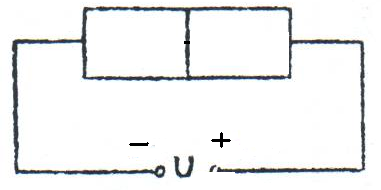 Рисунок 40 - Структурное изображение полупроводникового диода с р-п переходом и источником питания2.Нанесите па схему заданный носитель заряда с указанием направления его
перемещения /см.табл. 26/.3.Обозначьте на рисунке проводимость обеих областей диода /р или п/. 4.Ответьте, в каком направлении включен р-п переход /в прямом или обратном/ диода5.Изобразите схему включения диода с использованием его условного
обозначения.     6.Приведите часть вольтамперной характеристики, соответствующей
полученному включению диода для двух разных температур.Таблица 24 - Исходные данные к задаче 19Таблица 24 - Исходные данные к задаче 19Таблица 26 - Исходные данные к задаче 21Примечание: о.н - основные носители заряда, н.н. - неосновные носители заряда. Пример 12Решить задачу 5, если задан неосновной носитель, его знак - "минус"перемещается он слева на право. Решение  /без пункта 6, в контрольной работе его выполните обязательно/.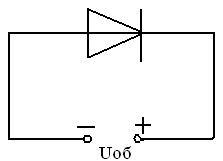 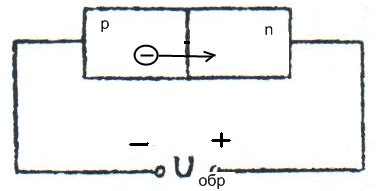 Рисунок 41Текст при решении примера не приведен. Пишите его в соответствии с пунктами 1... 6 методических указаниях к решению задачи 21.ЭКЗАМЕНАЦИОННЫЕ ВОПРОСЫ  Понятие о строении вещества. Что представляет собой электрическое поле? Каково условное изображение электрического поля? Взаимодействие заряженных тел. Сформулируйте и запишите формулу для определения силы взаимодействия двух точечных электрических зарядов.Дайте определение конденсатора? Приведите классификацию конденсаторов в зависимости от типа диэлектрика? Поясните, в чем заключается физическая сущность электрической емкости. Приведите формулу  для определения емкости плоского конденсатора.Что называется электрическим сопротивлением и как оно обозначается  в схемах?  В чем различие между резисторами и реостатами? Для чего вводится понятие удельное сопротивление и что оно означает? Как зависит сопротивление проводника от его геометрических размеров, материала проводника и изменения температуры? Сформулируйте и запишите формулу закона Ома для участка цепи. Сформулируйте и запишите формулу закона Ома для полной цепи.Как определяют общее сопротивление при параллельном и смешанном     соединении резисторов? Как можно определить ток в каждой ветви и в неразветвленном участке цепи? Почему  приемники электроэнергии включают преимущественно параллельно?  Сформулируйте закон Кирхгофа для узла.Дайте определение работы и мощности электрического тока. Приведите формулы для определения этих величин. Укажите, в каких единицах  они   измеряются? Что Вы понимаете под понятием «баланс мощности»? Поясните, как определяется  К.П.Д. источника.Какое  соединение резисторов называется последовательным? Как определяется общее сопротивление при таком соединение резисторов? Как можно определить падение напряжения на каждом резисторе? Почему  изменение сопротивления одного из последовательно включенных приемников влечет за собой изменение тока в цепи?Как определяют общее сопротивление при параллельном и смешанном     соединении резисторов? Как можно определить ток в каждой ветви и в неразветвленном участке цепи? Почему  приемники электроэнергии включают преимущественно параллельно?  Сформулируйте закон Кирхгофа для узла.Нагревание проводников электрическим током. Как формулируется закон Джоуля - Ленца? Как производится выбор сечения проводников, при котором обеспечивается нормальное рабочее напряжение на зажимах потребителей электроэнергии?Поясните понятие «магнетизм». Приведите классификацию магнитных материалов. Перечислите и охарактеризуйте основные характеристики магнитного поля. Как определить направление магнитного поля, возбужденного вокруг проводника с током? Что Вы можете рассказать о поведении проводника с током в магнитном поле? Сформулируйте правило для определения направления движения проводника в магнитном полеКак определяется направление движения проводника с током в магнитном поле? Что представляет собой магнитная индукция и каково ее направление?  По какой формуле рассчитывается сила, действующая на проводник с током в магнитном  поле?Объясните взаимодействие проводников с токами.  От каких величин и как зависит сила взаимодействия между проводниками? Каково практическое применение этого явления? Приведите  формулу для определения  силы взаимодействия между проводниками и поясните все величины, входящие в нее.Расскажите о появлении ЭДС индукции в проводнике,  перемещающемся в магнитном поле. Сформулируйте правило для определения ЭДС индукции, а также правило для определения направления индукционного тока.  Что представляет собой электромагнитная индукция? По каким правилам и как определяется направление Э.Д.С. индукции или индукционного тока? Возникновение вихревых токов и их вредное влияние. Как ослабляют влияние вихревых токов? От чего зависят потери энергии от вихревых токов? Где нашли применение вихревым токам?Поясните процесс возникновения самоиндукции. Как можно устранить самоиндукцию? Что представляет собой коэффициент пропорциональности L, как он определяется и в каких единицах измеряется?Перечислите и дайте определения основным характеристикам переменного тока. Запишите аналитическое выражение для тока. Как определяются мгновенное и амплитудное значения тока?Дайте определения активной, реактивной и полной мощности. В каких единицах они измеряются? Сравните процесс преобразования энергии активным и реактивными сопротивлениями. Что Вы понимаете под коэффициентом мощности?  В чем заключается его технико-экономическое значение. Приведите  возможные способы повышения коэффициента мощности. Составьте схему, содержащую  активное сопротивление. Напишите аналитическое выражение тока для данной схемы. Приведите  графики тока и напряжения. Поясните  сущность явления поверхностного эффекта Цепь переменного тока, содержащая активное и емкостное сопротивления. Составить схему, векторную диаграмму токов и напряжений, треугольник сопротивлений. Записать формулы для определения падения напряжения на каждом элементе цепи, полного сопротивления и тока в цепи.  Цепь переменного тока, содержащая активное и индуктивное сопротивления. Составить схему, векторную диаграмму токов и напряжений, треугольник сопротивлений. Записать формулы для определения падения напряжения на каждом элементе цепи, полного сопротивления и тока в цепи. Цепь переменного тока, содержащая активное, индуктивное и емкостное сопротивления. Составить схему, векторную диаграмму токов и напряжений, треугольник сопротивлений. Записать формулы для определения падения напряжения на каждом элементе цепи, полного сопротивления и тока в цепи.Последовательное соединение реактивных сопротивлений.   Дайте определение резонанса напряжений. Укажите условия  его получения  и  сформулируйте признаки резонанса напряжений. Поясните физический смысл резонанса.  Каково его практическое  применение?Параллельное соединение реактивных сопротивлений. Как определяется ток в неразветвленном  участке цепи?  Резонанс токов, условия  его получения  и свойства цепи  при  резонансе.  Поясните, как влияет резонанс токов на   коэффициент мощности?   Объясните  схемы соединения обмоток генератора. Дайте определение  линейных и фазных токов и напряжений. Поясните назначение нулевого провода? Как определить ток в нулевом проводе? Чему равен ток в нулевом проводе при равномерной нагрузке?Начертите схемы соединения приемников энергии звездой. Дайте определение фазных и линейных токов и напряжений. Приведите соотношения  между фазными и линейными напряжениями и токами. Приведите векторные диаграммы для различных режимов работы Как определяется мощность трехфазной цепи при соединении «звездой» и «треугольником» при симметричной и несимметричной нагрузке? Какими приборами измеряют мощность и как их  подключают при равномерной и неравномерной нагрузке?Какими приборами и как производят измерение силы тока и напряжения? Расширение пределов измерения приборов. Каково назначение шунтов и добавочных сопротивлений? Какими приборами можно измерить сопротивление? В чем заключается метод амперметра и вольтметра (поясните, используя схемы).Дайте определение электрического измерения? Приведите классификацию измерительных приборов? Охарактеризуйте известные Вам виды погрешностей. Что характеризует основная погрешность? Расскажите, как можно  измерить мощность  и энергию в цепях постоянного и переменного тока? Поясните устройство и принцип  действия индукционного счетчика. Составьте схемы включения ваттметра и счетчика. Какие виды измерительных трансформаторов Вы знаете? Приведите примеры использования измерительных трансформаторов? Устройство трансформатора напряжения  и схема его включения.  Какова особенность изготовления трансформатора тока и как  они подключаются? Сравните режимы работы измерительных и силовых трансформаторов.Каково  назначение трансформатора? Какую форму имеют магнитопроводы однофазных трансформаторов? Как устроен магнитопровод и обмотки трансформаторов?  Поясните принцип действия трансформатора.Работа трансформатора под нагрузкой. Каким выражением определяется действующее значение э.д.с. обмотки трансформатора? Что называется коэффициентом трансформации? Изменится ли ток в первичной обмотке трансформатора, если при изменении нагрузки увеличился ток во вторичной обмотке?Зарисуйте схемы и поясните, как проводятся опыты холостого хода и короткого замыкания трансформатора. Какие величины определяют по данным этих опытов? Какое напряжение называется напряжением короткого замыкания?Как можно определить рабочие свойства трансформатора? Составить энергетическую диаграмму  и по ней пояснить, на что и как расходуется потребляемая трансформатором  мощность. От чего зависят потери в стали магнитопровода и в обмотках?  Как определяется КПД одно-  и трехфазного трансформатора?Каково устройство генератора постоянного тока, и каково назначение его основных частей? В чем заключается принцип действия генератора?  Для чего устанавливают добавочные полюсы? Составьте энергетическую диаграмму машин постоянного тока. Поясните, что представляют собой и на что расходуются мощности потерь. Используя диаграмму, запишите формулу для определения К.П.Д. и поясните еёРасскажите, в чем заключается работа машины постоянного тока в режиме двигателя.  Перечислите основные части машины постоянного тока и укажите их назначение.  Поясните, как можно осуществить реверсирование  ДПТ. перечислите способы возбуждения генераторов постоянного тока. Достоинства и недостатки генераторов независимого возбуждения. Как протекает процесс самовозбуждения  генераторов постоянного тока?Поясните процесс регулирование частоты вращения двигателя постоянного тока. Записать формулу для определения частоты вращения якоря двигателя, согласно которой  рассмотреть способы регулирования скорости вращения двигателя.Объясните:1).  Почему прямое включение двигателя постоянного тока  в сеть нежелательно? 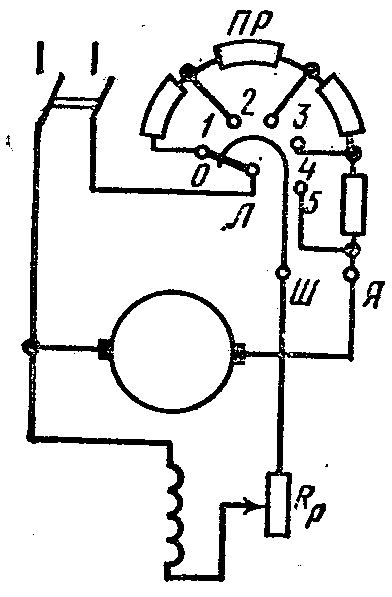 2). Почему большой  пусковой ток нежелателен? 3). Как можно ограничить пусковой ток? 4). Что представляют собой пусковые реостаты и как они подключаются при пуске двигателя? Поясните схему пуска двигателя параллельного возбуждения с пусковым реостатом.Как устроен асинхронный двигатель? На каком явлении основана работа асинхронного двигателя? Поясните принцип работы двигателя. Какие существуют типы асинхронных двигателей, и чем они отличаются друг от друга?В чем заключается принцип действия асинхронного двигателя? Как устроен асинхронный двигатель с фазным и короткозамкнутым ротором? Какие Вы знаете способы соединения обмоток двигателя?Объясните, почему  прямое включение асинхронного двигателя в сеть нежелательно? Почему большой  пусковой ток нежелателен? Перечислите и охарактеризуйте способы  пуска асинхронного двигателя в ход. Перечислите и охарактеризуйте требования, предъявляемые к электронным приборам.Что представляет собой полупроводниковый диод? Пояснить его работу при включении в прямом и обратном направлении. Что Вы можете сказать о запирающем  р – n - переходе?Дайте определение полупроводникового диода.  В чем состоит различие между электронной и дырочной проводимостью? Поясните схему включения  полупроводникового вентиля в прямом и обратном направлении. Перечислите области применения полупроводниковых диодов?Что называется транзистором?  Из каких областей состоит транзистор? Нарисуйте схему включения транзистора с общей базой. На что указывает название схемы? Поясните принцип работы транзистора, включенного по схеме с общей базой.дайте определение транзистора?  Из каких областей состоит транзистор? Нарисуйте схему включения транзистора с общим эмиттером. На что указывает название схемы? Поясните принцип работы транзистора, включенного по схеме с общим эмиттером.ОДОБРЕНО цикловой комиссией автомобильного транспортаПредседатель комиссии______________ С.Ю.Кордюковот «10» сентября 2014г.УТВЕРЖДАЮДиректор АН ПОО «Уральский промышленно-экономический техникум»___________ В.И. Овсянников«20» сентября 2014 г.Первая буква фамилииНомера задачАЕЛРХЭ1,  6, 11, 16, 21БЖМСЦЮ2,  7, 12, 17, 21ВЗНТЧЯ3,  8, 13, 18, 21ГИОУШ4,  9, 14, 19, 21 .ДКПФЩ5, 10, 15, 20, 21Тип трансформатораНоминальная мощостьS, кВАНоминальное напряжениеНоминальное напряжениеТок холостого хода I 0, %Напряжение короткого замыканияUк, %Тип трансформатораНоминальная мощостьS, кВАпервичноеU1ном, В вторичное U2ном, ВТок холостого хода I 0, %Напряжение короткого замыканияUк, %ОСМ – 0,0630,063220, 360, 66012, 24, 36, 42, 110, 2202412,0ОСМ -0,1000,100220, 360, 66012, 24, 36, 42, 110, 220249,0ОСМ -0,1600,160220, 360, 66012, 24, 36, 42, 110, 220237,0ОСМ -0,2500,250220, 360, 66012, 24, 36, 42, 110, 220225,5ОСМ -0,4000,400220, 360, 66012, 24, 36, 42, 110, 220204,5р  (число пар полюсов)123456n1, об/мин300015001000750600500Известная величинаПоследняя цифра шифраПоследняя цифра шифраПоследняя цифра шифраПоследняя цифра шифраПоследняя цифра шифраПоследняя цифра шифраПоследняя цифра шифраПоследняя цифра шифраПоследняя цифра шифраПоследняя цифра шифраИзвестная величина1234567890U, B120125150160180200225240270200R1 , Ом828624251634161016R2 , Ом206011014012025281004025R3 , Ом161201006018035201402035R4 , Ом181201550604024603040Известная величинаПоследняя цифра шифраПоследняя цифра шифраПоследняя цифра шифраПоследняя цифра шифраПоследняя цифра шифраПоследняя цифра шифраПоследняя цифра шифраПоследняя цифра шифраПоследняя цифра шифраПоследняя цифра шифраИзвестная величина1234567890U, B90130156180210234240260360260R1 , Ом36100302430024604004020R2 , Ом1825451260364010012030R3 , Ом451030030602404840100200R4 , Ом301575203060246015050Известная величинаПоследняя цифра шифраПоследняя цифра шифраПоследняя цифра шифраПоследняя цифра шифраПоследняя цифра шифраПоследняя цифра шифраПоследняя цифра шифраПоследняя цифра шифраПоследняя цифра шифраПоследняя цифра шифраИзвестная величина1234567890U, B6090120150165195200220225240R1 , Ом3.2485.6232420315R2 , Ом12602004030100253003610R3 , Ом4024506015150100753015R4 , Ом102406036403030404530Известная величинаПоследняя цифра шифраПоследняя цифра шифраПоследняя цифра шифраПоследняя цифра шифраПоследняя цифра шифраПоследняя цифра шифраПоследняя цифра шифраПоследняя цифра шифраПоследняя цифра шифраПоследняя цифра шифраИзвестная величина1234567890U, B487590120180240120180300120R1 , Ом81045201548402020040R2 , Ом412,61224222448101420R3 , Ом104401024180301006050R4 , Ом406601512120202590200Известная величинаПоследняя цифра шифраПоследняя цифра шифраПоследняя цифра шифраПоследняя цифра шифраПоследняя цифра шифраПоследняя цифра шифраПоследняя цифра шифраПоследняя цифра шифраПоследняя цифра шифраПоследняя цифра шифраИзвестная величина1234567890U, B90120156220195200120160180100R1 , Ом81020121481016123R2 , Ом401545406015024502420R3 , Ом6010306030100482001230R4 , Ом4144081812148105Показания приборовПоследняя цифра шифраПоследняя цифра шифраПоследняя цифра шифраПоследняя цифра шифраПоследняя цифра шифраПоследняя цифра шифраПоследняя цифра шифраПоследняя цифра шифраПоследняя цифра шифраПоследняя цифра шифраПоказания приборов1234567890Вольтметра -U, B9012014015017512013580200220Амперметра -I , A9876543284Ваттметра - Р , Вт648576784540700288324961280528Известная величинаПоследняя цифра шифраПоследняя цифра шифраПоследняя цифра шифраПоследняя цифра шифраПоследняя цифра шифраПоследняя цифра шифраПоследняя цифра шифраПоследняя цифра шифраПоследняя цифра шифраПоследняя цифра шифраИзвестная величина1234567890U, B200195180175160150140125170165UR1, В60906860544552307048UR2, В60664080427532453284ХC, Ом80393621643028206833ИзвестнаявеличинаПоследняя цифра шифраПоследняя цифра шифраПоследняя цифра шифраПоследняя цифра шифраПоследняя цифра шифраПоследняя цифра шифраПоследняя цифра шифраПоследняя цифра шифраПоследняя цифра шифраПоследняя цифра шифраИзвестнаявеличина1234567890S,ВА240260280300320340360380400440R, Ом36524260485154766088ХL,Ом6016702084321001312033ХC,Ом125514652010028704099ИзвестнаявеличинаПоследняя цифра шифра.Последняя цифра шифра.Последняя цифра шифра.Последняя цифра шифра.Последняя цифра шифра.Последняя цифра шифра.Последняя цифра шифра.Последняя цифра шифра.Последняя цифра шифра.Последняя цифра шифра.Известнаявеличина1234567890U, В20305090602030509060R1, Ом612152424612152424ХL1,Ом8920183289201832ХC2,Ом25155045606.2550256040Известная величинаПоследняя цифра шифраПоследняя цифра шифраПоследняя цифра шифраПоследняя цифра шифраПоследняя цифра шифраПоследняя цифра шифраПоследняя цифра шифраПоследняя цифра шифраПоследняя цифра шифраПоследняя цифра шифраИзвестная величина1234567890U, В33610525231516818912621031584R1, Ом301501222530459604530R2, Ом8,4423,36638,412,62,5216,812,68,4ХL2, Ом11,2564,488411,216,83,3622,416,811,2ИзвестнаявеличинаПоследняя цифра шифраПоследняя цифра шифраПоследняя цифра шифраПоследняя цифра шифраПоследняя цифра шифраПоследняя цифра шифраПоследняя цифра шифраПоследняя цифра шифраПоследняя цифра шифраПоследняя цифра шифраИзвестнаявеличина1234567890Uл , В380220380220380220380220380220Рламп , Вт4010050060200251004075150n А , шт.44421117663622545044n В , шт.4442225122142661081211n С, шт.88143351443688541211МI , А/см411258207108,5413МU ,В/см4425,45525,45525,44425,44425,4ИзвестнаявеличинаПоследняя цифра шифраПоследняя цифра шифраПоследняя цифра шифраПоследняя цифра шифраПоследняя цифра шифраПоследняя цифра шифраПоследняя цифра шифраПоследняя цифра шифраПоследняя цифра шифраПоследняя цифра шифраИзвестнаявеличина1234567890Uл , В127220127220127220127220127220Iламп , А0,4720,9090,5910,4550,1180,3410,3150,11360,7870,682n АВ , шт.1933567717047127441488n ВС , шт.74662233851210817614 144n СА, шт.3633563325447864456132МU ,В/см25,44425,45525,44425,44425,455МI , А/см101510101041051130Известная величинаПоследняя цифра шифраПоследняя цифра шифраПоследняя цифра шифраПоследняя цифра шифраПоследняя цифра шифраПоследняя цифра шифраПоследняя цифра шифраПоследняя цифра шифраПоследняя цифра шифраПоследняя цифра шифраИзвестная величина1234567890Uл , В380220380220380220380220380220РА , Вт1320012809005600158409006600990019802800РВ , Вт264003440375028001584035504400330026405600РС, Вт  6600508090056003960900880033006604200Рламп , Вт1504075400602510030015200MU ,В/см4425,44425,44425,44425,44425,4МI , А/см30104111871026311ИзвестнаявеличинаПоследняя цифра шифраПоследняя цифра шифраПоследняя цифра шифраПоследняя цифра шифраПоследняя цифра шифраПоследняя цифра шифраПоследняя цифра шифраПоследняя цифра шифраПоследняя цифра шифраПоследняя цифра шифраИзвестнаявеличина1234567890Uл , В220127220127220127220127220127Рламп , Вт1502560401510040020040300n АВ , шт.440,755548828222815433n ВС , шт.44142551081324233147744n СА, шт.6636220541762811715422МU ,В/см4425,44425,44425,45525,44425,4МI , А/см107158,53112011726ИзвестнаявеличинаПоследняя цифра шифраПоследняя цифра шифраПоследняя цифра шифраПоследняя цифра шифраПоследняя цифра шифраПоследняя цифра шифраПоследняя цифра шифраПоследняя цифра шифраПоследняя цифра шифраПоследняя цифра шифраИзвестнаявеличина1234567890Uл , В220380220380220380220380220380Рламп, Вт300150152540050020040150300IА, A26601315442533201345IB, A7890265445044302630IC, A261201310227511105215МU ,В/см25,44425,45525,45525,45525,455МI , А/см26306.55112511101315ИзвестнаявеличинаПоследняя цифра шифраПоследняя цифра шифраПоследняя цифра шифраПоследняя цифра шифраПоследняя цифра шифраПоследняя цифра шифраПоследняя цифра шифраПоследняя цифра шифраПоследняя цифра шифраПоследняя цифра шифраИзвестнаявеличина1234567890Sном , ВА400250160100400250160100400250U1ном, В220380660220380660220380660220U 2ном , В36241224123512362412Рламп , Вт25401525406025406025n ламп , штук12583835268ИзвестнаявеличинаПоследняя цифра шифраПоследняя цифра шифраПоследняя цифра шифраПоследняя цифра шифраПоследняя цифра шифраПоследняя цифра шифраПоследняя цифра шифраПоследняя цифра шифраПоследняя цифра шифраПоследняя цифра шифраИзвестнаявеличина1234567890Тип трансформатораТМ-160ТСЗ-250ТМ-400ТСЗ-630ТМ-1000ТСЗ-160ТМ-250ТСЗ-400ТМ-630ТСЗ-1000Sном , ВА16025040063010001602504006301000U1ном, В6101013,835106101015,75U 2ном , В0,40,230,690,40,40,690,40,690,690,4Рст, кВт0,5651,001,052,302,750,700,821,301,663,20Ро.ном, кВт2,653,85,58,712,22,73,75,47,612,0Кнг0,750,840,90,850,750,80,820,750,870,72cosφ20,90,90,850,8030,940,860,9270,80,9130,85ИзвестнаявеличинаПоследняя цифра шифраПоследняя цифра шифраПоследняя цифра шифраПоследняя цифра шифраПоследняя цифра шифраПоследняя цифра шифраПоследняя цифра шифраПоследняя цифра шифраПоследняя цифра шифраПоследняя цифра шифраИзвестнаявеличина1234567890Рнрм, кВт50704227355532426570Uном, В230115230115115230230460460230Rя, Ом0,040,010,050,030,040,040,070,10,070,02Iв,А4,3123,6762,44,22,72,86Рх,Вт1500210012601080140016501280108019501400ИзвестнаявеличинаПоследняя цифра шифраПоследняя цифра шифраПоследняя цифра шифраПоследняя цифра шифраПоследняя цифра шифраПоследняя цифра шифраПоследняя цифра шифраПоследняя цифра шифраПоследняя цифра шифраПоследняя цифра шифраИзвестнаявеличина1234567890Р2ном, кВт1,56,26,08,011,019,025,055,0100,0200,0Uном, В220220220220220220220220220220ηном, %78,879,082,084,583,484,6786,788,890,6992,2nном, об/мин1500150015001500150015001500150015001500Rя, Ом2,3440,9120,4590,265"0,2030,1400,093140,02750,01220,00426Rдп, Ом0,6230,3310,1390,0940,08860,04850,03510,01350,005440,00188Rс, Ом0,1020,08260,03710,02630,0,2560,006830,004510,002720,0008150,000522Rш, Ом500220174137,5164100ПО8873,344,1Последняя цифра шифраТип двигателяР2ном,кВтn2ном ,об/минηном ,%Cosφ1номU1ном,ВСхема соединения обмоток статора14А200М6У322,097590,00,902,41,36,5220/380∆24А355М10У110,059093,00,831,81,06,0380/660Υ34А250S2У375,0296091,00,892,51,27,5220/380Υ44А315S12У345,049090,50,751,81,06,0380/660∆54А180М4У330,0147091,00,902,01,46,5220/380∆64А315S8У390,074093,00,852,31,26,5380/660Υ 74А250М6У353,098591,50,892,11,26,5220/380∆84А132М2У311,0290088,00,902,81,77,5380/660Υ94А180М8У315,073087,00,822,01,26,0220/380Υ104А315S4У315,073087,00,822,01,36,0380/660∆Последняя цифра шифраТип носителейзарядаЗнак носителейзарядаНаправления носителей заряда12341о.н.+Слева направо2н.н.+Слева направо3о.н.-Справа налево4н.н.+Справа налево5о.н.+Справа налево6н.н.-Справа налево7о.н.-Слева направо8н.н.+Слева направо9о.н.+Слева направо0н.н.-Справа налево